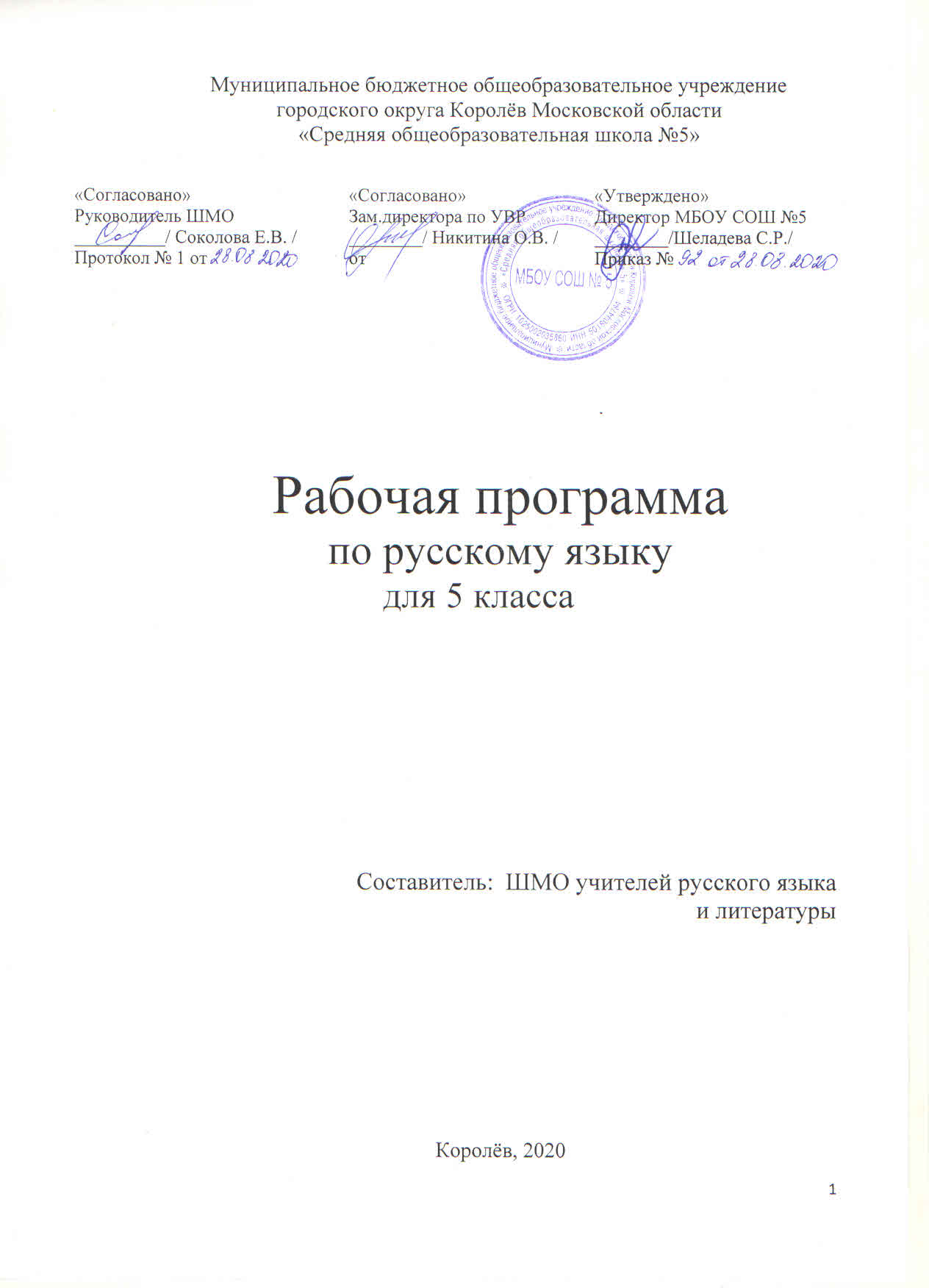 Пояснительная запискаРабочая программа по предмету «Русский язык» для 5-го класса  составлена на основе следующих документов: Федеральный закон от 29.12.2012 № 273-ФЗ «Об образовании в Российской Федерации» (в действующей редакции);санитарно-эпидемиологические правила и нормативы СанПиН 2.4.2.2821-10 «Санитарно-эпидемиологические требования к условиям и организации обучения в общеобразовательных учреждениях», утвержденные постановлением Главного государственного санитарного врача Российской Федерации от 29.12.2010 № 189 (в действующей редакции);приказ Министерства образования и науки Российской Федерации от 28.12.2018 №345 «О федеральном перечне учебников, рекомендуемых к использованию при реализации имеющих государственную аккредитацию образовательных программ начального общего, основного общего, среднего общего образования»; Устав образовательного учреждения МБОУ СОШ №5 г. о. Королёв;Основная образовательная программа основного общего образования МБОУ СОШ №5;Положение о рабочей программе, разработанного в МБОУ СОШ №5 г. о. Королёв;Учебный план МБОУ СОШ №5 г. на 2019-2020 учебный год;Примерные программы по учебному  предмету «Русский язык» 5-9 классы. М.: Просвещение,  2016 г. Предметная линия учебников под редакцией Т.А.Ладыженской, М.Т.Баранова, 5-9 классы, М., «Русский язык», 2017 г.УМК Т.А.Ладыженская, Баранов, Тростенцова и др., 7 класс. Ладыженская Т.А., Баранов М.Т., Тростенцова Л.А. и др. Русский язык. 5 класс: Учебник для общеобразовательных учреждений. – М.: Просвещение, 2018.Ладыженская Т.А., Тростенцова Л.А. Баранов М.Т., Григорян Л.Т.. Русский язык. Дидактические материалы. 5 класс: Пособие для учителей общеобразовательных организаций. – М.: Просвещение, 2016.           Выбор указанной авторской программы, рекомендованной Министерством образования РФ для общеобразовательных классов, мотивирован следующим:программа соответствует ФГОС ООО, раскрывает и детализирует содержание стандартов;программа построена с учётом принципов системности, научности, доступности и преемственности;программа реализует коммуникативно-деятельностный подход в обучении русскому языку в 5 классе;программа способствует развитию коммуникативной, языковой, лингвистической и  культуроведческой компетенций; программа обеспечивает условия для реализации практической направленности обучения;программа учитывает возрастные психологические особенности, возможности и потребности обучающихся 5-х классов.Цель рабочей программы: -обеспечение реализации личностно-ориентированного, когнитивно-коммуникативного, деятельностного подходов к обучению русскому языку; формирование языковой, коммуникативной и лингвистической компетенций обучающихся, достижение метапредметных результатов обучения; формирование целостной образовательной среды школы, обеспечивающей доступное и качественное образование и воспитание в соответствии с требованиями общества;-формирование целостной образовательной среды школы, обеспечивающей доступное и качественное образование и воспитание в соответствии с требованиями общества;-овладение системой знаний, языковыми и речевыми умениями и навыками, развитие готовности и способности к речевому взаимодействию и взаимопониманию, потребности в речевом самосовершенствовании, а также важнейшими общеучебными умениями и универсальными учебными действиями; формирование навыков самостоятельной учебной деятельности, самообразования.Задачи:воспитать  сознательное отношение к языку как национальному достоянию, способствовать повышению интереса к предмету и успешному его изучению;развитие системы повышения качества образования в условиях реализации федеральных государственных образовательных стандартовспособствовать формированию у  обучающихся лингвистического мировоззрения, умений опознавать, анализировать, классифицировать языковые факты с точки зрения нормативности, соответствия ситуации и сфере общения;совершенствовать речемыслительную  деятельности, способствовать формированию прочных орфографических, пунктуационных и  коммуникативных умений и навыков,  повышение качества образования в условиях реализации федеральных государственных образовательных стандартов;  формирование у обучающихся потребности в обучении и развитии; увеличение числа победителей и призеров олимпиад различного уровня;обогащению словарного запаса и грамматического строя речи обучающихся;совершенствовать умение работать с текстом, связно излагать свои мысли в устной и письменной форме;способствовать развитию творческих способностей обучающихся.        Каждый тематический блок программы включает  основные виды учебной деятельности, которые отрабатываются в процессе урока. Таким образом, программа представляет условия  реализации деятельностного подхода в изучении русского языка в 5 классе.          Программа построена с учётом принципов системности, научности и доступности, а также преемственности и перспективности между различными разделами изучаемого в 5 классе курса русского языка. Каждая тема завершается обобщением и повторением изученного, что должно обеспечивать необходимый уровень прочных знаний,  умений. Программа является расширенной. Расширение происходит за счет добавления часов из раздела «Родной язык».          В каждый тематический блок включены уроки развития речи и контроля качества знаний.          Форма организации учебного процесса – классно-урочная система.          Результаты обучения представлены в Требованиях к планируемым результатам изучения программы.           Календарно – тематическое планирование разработано в соответствии с учебным планом МБОУ СОШ № 5, в котором на уроки русского языка в 5 классе отводится 6 часов в неделю (всего 210 часов в год).Учебно-тематический план:Содержание тем учебного курса:1. Язык – важнейшее средство общения. –4 ч. (1 ч.Р.р.)2. Повторение  изученного в начальных классах.  -  20 ч.(2ч.Р.р).I. Части слова. Орфограмма. Место орфограмм в словах. Правописание проверяемых и непроверяемых гласных и согласных в корне слова. Правописание букв и, а, у после шипящих. Разделительные ъ и ь. Самостоятельные и служебные части речи. Имя существительное: три склонения, род, падеж, число. Правописание гласных в надежных окончаниях существительных. Буква ь на конце существительных после шипящих.  Имя прилагательное: род, падеж, число. Правописание гласных в надежных окончаниях прилагательных.  Местоимения 1, 2 и 3-го лица. Глагол: лицо, время, число, род (в прошедшем времени); правописание гласных в личных окончаниях наиболее употребительных глаголов 1 и 2 спряжения; буква ь во 2-м лице единственного числа глаголов. Правописание - тся и - ться; раздельное написание не с глаголами. Раздельное написание предлогов со словами.II Текст. Тема текста. Стили.3. Синтаксис. Пунктуация. Культура речи. – 33ч. (6ч.Р.р.)I. Основные синтаксические понятия (единицы): словосочетание, предложение, текст.Пунктуация как раздел науки о языке.   Словосочетание: главное и зависимое слова в словосочетании.  Предложение. Простое предложение; виды простых предложений по цели высказывания: повествовательные, вопросительные, побудительные. Восклицательные и невосклицательные предложения. Знаки препинания: знаки завершения (в конце предложения), выделения, разделения (повторение).Грамматическая основа предложения.  Главные члены предложения, второстепенные члены предложения: дополнение, определение, обстоятельство. Нераспространенные и распространенные предложения (с двумя главными членами). Предложения с однородными членами, не связанными союзами, а также связанными союзами а, но и одиночным союзом и; запятая между однородными членами без союзов и с союзами а, но, и. Обобщающие слова перед однородными членами. Двоеточие после обобщающего слова. Синтаксический разбор словосочетания и предложения. Обращение, знаки препинания при обращении. Сложное предложение. Наличие двух и более грамматических основ как признак сложного предложения. Сложные предложения с союзами (с двумя главными членами в каждом простом предложении). Запятая между простыми предложениями в сложном предложении перед и, а, но, чтобы, потому что, когда, который, что, если. Прямая речь после слов автора и перед ними; знаки препинания при прямой речи. Диалог. Тире в начале реплик диалога.II. Умение интонационно правильно произносить повествовательные, вопросительные, побудительные и восклицательные предложения, а также предложения с обобщающим словом.III. Речь устная и письменная; диалогическая и монологическая. Основная мысль текста. Этикетные диалоги. Письмо как одна из разновидностей текста.4. Фонетика. Орфоэпия. Графика и орфография. Культура речи. –  16ч. (2 ч. Р.р.)I. Фонетика как раздел науки о языке. Звук как единица языка. Звуки речи; гласные и согласные звуки. Ударение в слове. Гласные ударные и безударные. Твердые и мягкие согласные. Твердые и мягкие согласные, не имеющие парных звуков. Звонкие и глухие согласные. Сонорные согласные. Шипящие и ц. Сильные и слабые позиции звуков. Фонетический разбор слова. Орфоэпические словари.Графика как раздел науки о языке. Обозначение звуков речи на письме; алфавит. Рукописные и печатные буквы; прописные и строчные. Каллиграфия. Звуковое значение букв е, ё, ю, я. Обозначение мягкости согласных. Мягкий знак для обозначения мягкости согласных. Опознавательные признаки орфограмм. Орфографический разбор. Орфографические словари.II. Умение соблюдать основные правила литературного произношения в рамках требований учебника; произносить гласные и согласные перед гласным е. Умение находить справки о произношении слов в различных словарях (в том числе орфоэпических).III. Типы текстов. Повествование. Описание (предмета), отбор языковых средств в зависимости от темы, цели, адресата высказывания.5. Лексика. Культура речи. – 16 ч. ( 1ч. Р.р.)I. Лексика как раздел науки о языке. Слово как единица языка. Слово и его лексическое значение. Многозначные и однозначные слова. Прямое и переносное значения слов. Омонимы. Синонимы. Антонимы. Толковые словари.II. Умение пользоваться толковым словарем, словарем антонимов и другими школьными словарями. Умение употреблять слова в свойственном им значении.Ш. Создание текста на основе исходного (подробное изложение), членение его на части. Описание изображенного на картине с использованием необходимых языковых средств.6. Морфемика. Орфография. Культура речи –  27ч. (3 ч. Р.р.)I. Морфемика как раздел науки о языке. Морфема как минимальная значимая часть слов. Изменение и образование слов. Однокоренные слова. Основа и окончание в самостоятельных словах. Нулевое окончание. Роль окончаний в словах. Корень, суффикс, приставка; их назначение в слове.чередование гласных и согласных в слове. Варианты морфем. Морфемный разбор слов. Морфемные словари. Орфография как раздел науки о языке. Орфографическое правило.  Правописание гласных и согласных в приставках; буквы з и сна конце приставок. Правописание чередующихся гласных о и а в корнях -лож-- -лаг-, -рос- - -раст-. Буквы е и о после шипящих в корне. Буквы ы и и после ц.II. Умение употреблять слова с разными приставками и суффиксами. Умение пользоваться орфографическими и морфемными словарями.III. Рассуждение в повествовании. Рассуждение, его структура и разновидности.7. Морфология.Орфография. Культура речи – 65 ч(17 ч. Р.р.)Самостоятельные и служебные части речи:Имя существительное  -  28ч.  (6ч.Р.р.)I. Имя существительное как часть речи. Синтаксическая роль имени существительного в предложении. Существительные одушевленные и неодушевленные (повторение). Существительные собственные и нарицательные. Большая буква в географическими названиях, в названиях улиц и площадей, в названиях исторических событий. Большая буква в названиях книг, газет, журналов, картин и кинофильмов, спектаклей, литературных и музыкальных произведений; выделение этих названий кавычками. Род существительных. Три склонения имен существительных: изменение существительных по падежам и числам. Существительные, имеющие форму только единственного или только множественного числа. Морфологический разбор слов. Буквы о и е после шипящих и ц в окончаниях существительных. Склонение существительных на -ия, -ий, -ие. Правописание гласных в падежных окончаниях имен существительных.II. Умение согласовывать прилагательные и глаголы прошедшего времени с существительными, род которых может быть определен неверно (например, фамилия, яблоко).  Умение правильно образовывать формы именительного (инженеры, выборы) и родительного (чулок, мест) падежей множественного числа.  Умение использовать в речи существительные-синонимы для более точного выражения мыслей и для устранения неоправданного повтора одних и тех же слов.III. Доказательства и объяснения в рассуждении.Имя прилагательное  - 12 ч. (3 ч. Р.р.)I. Имя прилагательное как часть речи. Синтаксическая роль имени прилагательного в предложении. Полные и краткие прилагательные. Правописание гласных в падежных окончаниях прилагательных с основой на шипящую. Неупотребление буквы ь на конце кратких прилагательных с основой на шипящую.  Изменение полных прилагательных по родам, падежам и числам, а кратких - по родам и числам.II. Умение правильно ставить ударение в краткой форме прилагательных (труден, трудна, трудно). Умение пользоваться в речи прилагательными-синонимами для более точного выражения мысли и для устранения неоправданных повторений одних и тех же слов.III. Описание животного. Структура текста данного жанра. Стилистические разновидности этого жанра.Текст – 5 часовТекст и его основные признаки. Как строится текст. Композиционные формы описания, повествования, рассуждения. Повествование как тип речи. Средства связи предложений и частей текста.Функциональные разновидности языка.Разговорная речь. Просьба, извинение как жанры разговорной речи. Официально-деловой стиль. Объявление (устное и письменное)Учебно-научный стиль. План ответа на уроке, план текста.Публицистический стиль. Устное выступление.Глагол –  29 ч.(8ч.Р.р.)I. Глагол как часть речи. Синтаксическая роль глагола в предложении.  Неопределенная форма глагола (инфинитив на -ть (-ться), -ти (-тись), -чь (-чься). Правописание -ться и -чь (-чься) в неопределенной форме (повторение). Совершенный и несовершенный вид глагола; I и II спряжение. Правописание гласных в безударных личных окончаниях глаголов.  Правописание чередующихся гласных е и и в корнях глаголов -бер- - -бир-, -дер- - -дир, -мер- - -мир-, - пep- - -пир-, - тер- - - тир-, -стел- - -стил-. Правописание не с глаголами.II. Соблюдение правильного ударения в глаголах, при произношении которых допускаются ошибки (начать, понять; начал, понял; начала, поняла; повторит, облегчит и др.). Умение согласовывать глагол-сказуемое в прошедшем времени с подлежащим, выраженным существительным среднего рода и собирательным существительным. Умение употреблять при глаголах имена существительные в нужном падеже. Умение использовать в речи глаголы-синонимы (например, со значением высказывания, перемещения, нахождения) для более точного выражения мысли, для устранения неоправданного повтора слов.III. Понятие о рассказе, об особенностях его структуры и стиля. Невыдуманный рассказ о себе. Рассказы по сюжетным картинкам.8. Речевой этикет – 4 ч.Правила речевого этикета: нормы и традиции. Устойчивые формулы речевого этикета в общении. Обращение в русском речевом этикете. История этикетной формулы обращения в русском языке. Особенности употребления в качестве обращений собственных имен, названий людей по степени родства, по положению в обществе, по профессии, должности; по возрасту и полу. Обращение как показатель степени воспитанности человека, отношения к собеседнику, эмоционального состояния. Обращения в официальной и неофициальной среде.9. Повторение и систематизация изученного в 5 классе –  16ч.  Разделы науки о языке. Орфограммы в приставках и в корнях слов. Орфограммы в окончаниях слов. Употребление букв ъ и ь. Знаки препинания в простом и сложном предложении и в предложениях с прямой речью.Планируемые результаты освоения учебного предмета «Русский язык» 5 классЛичностные результаты:осознание своей идентичности как гражданина многонациональной страны, объединенной одним языком общения - русским;освоение гуманистических традиций и ценностей современного общества через художественное слово русских писателей;осмысление социально-нравственного опыта предшествующих поколений, способность к определению своей позиции и ответственному поведению в современном обществе;понимание культурного многообразия своей страны и мира через тексты разных типов и стилей.Метапредметные результаты:• способность сознательно организовывать и регулировать свою деятельность: учебную, общественную;• владение умениями работать с учебной и внешкольной информацией (анализировать тексты разных стилей, составлять простой и развернутый планы, тезисы, формулировать и обосновывать выводы и составлять собственный текст ), использовать современные источники информации, в том числе материалы на электронных носителях;способность решать творческие задачи, представлять результаты своей деятельности в различных формах (сообщение, эссе, презентация.);готовность к сотрудничеству с соучениками, коллективной работе; освоение основ межкультурного взаимодействия в школе и социальном окружении и др.Регулятивные: - определение цели выполнения заданий на уроке, во внеурочной деятельности, в жизненных ситуациях под руководством учителя;- организация своего рабочего места под руководством учителя;- определение плана выполнения заданий на уроках, внеурочной деятельности, жизненных ситуациях под руководством учителя.Познавательные:	-владение умениями работать с учебной и внешкольной информацией (анализировать тексты разных стилей, составлять простой и развернутый планы, тезисы, формулировать и обосновывать выводы и составлять собственный текст ), использовать современные источники информации, в том числе материалы на электронных носителях;- освоение начальных форм познавательной и личностной рефлексии;-использование знаково-символических средств представления информации для создания моделей изучаемых объектов и процессов, схем решения учебных и практических задач;- овладение логическими действиями сравнения, синтеза, обобщения, классификации: а) сравнивать предметы, объекты: находить общее и различие; б) группировать предметы, объекты на основе существенных признаков;- активное использование речевых средств для решения коммуникативных и познавательных  задач;-ориентировка в учебнике: определять умения, которые будут сформированы на основе изучения данного раздела;- формулирование ответов на вопросы учителя;-  нахождение нужной информации в учебнике;- подробное пересказывание прочитанного или прослушанного.-способность сознательно организовывать и регулировать свою деятельность: учебную, общественную;- овладение навыками смыслового чтения текстов различных стилей и жанров в соответствии с целями и задачами;- умение выступать перед аудиторией сверстников с небольшими сообщениями, докладами;- овладение национально-культурными нормами речевого поведения в различных ситуациях формального и неформального межличностного и межкультурного общения;- готовность к сотрудничеству с соучениками, коллективной работе, освоение основ межкультурного взаимодействия в школе и социальном окружении и др.Предметные знания и умения:речевая деятельность:аудирование:- понимать основное содержание небольшого по объему научно-учебного и художественного текста, воспринимаемого на слух;- выделять основную мысль, структурные части исходного текста;чтение:- владеть техникой чтения; выделять в тексте главную и второстепенную информацию;- разбивать текст на смысловые части и составлять простой план;- отвечать на вопросы по содержанию прочитанного текста; владеть ознакомительным и изучающим видами чтения;- прогнозировать содержание текста по заголовку, названию параграфа учебника;- извлекать информацию из лингвистических словарей разных видов;- правильно расставлять логические ударения, паузы;- выбирать уместный тон речи при чтении текста вслух;говорение:- доказательно отвечать на вопросы учителя; подробно и сжато излагать прочитанный текст, сохраняя его строение, тип речи;- создавать устные высказывания, раскрывая тему и развивая основную мысль;- выражать свое отношение к предмету речи с помощью разнообразных языковых средств и интонации;письмо:- подробно и сжато пересказывать тексты разных типов речи;- создавать письменные высказывания разных типов речи;- составлять план сочинения и соблюдать его в процессе письма;- определять и раскрывать тему и основную мысль высказывания;- делить текст на абзацы;- писать небольшие по объему тексты (сочинения-миниатюры разных стилей);- пользоваться разными видами словарей в процессе написания текста;- выражать свое отношение к предмету речи; находить в тексте типовые фрагменты описания, повествования, рассуждения;- подбирать заголовок, отражающий тему и основную мысль текста;- исправлять недочеты в содержании высказывания и его построении;фонетика и орфоэпия:-выделять в слове звуки речи, давать им фонетическую характеристику;- различать ударные и безударные слоги, не смешивать звуки и буквы;-использовать элементы упрощенной транскрипции для обозначения анализируемого звука и объяснения написания слова;- находить в художественном тексте явления звукописи;- правильно произносить гласные, согласные звуки и их сочетания в слове, а также наиболее употребительные слова и формы изученных частей речи;- работать с орфоэпическим словарем;графика:- правильно произносить названия букв русского алфавита;- свободно пользоваться алфавитом, работая со словарями;- проводить сопоставительный анализ звукового и буквенного состава слова;морфемика:- выделять морфемы на основе смыслового анализа слова;- подбирать однокоренные слова с учетом значения слова;- учитывать различия в значении однокоренных слов, вносимые приставками и суффиксами;- пользоваться словарем значения морфем и словарем морфемного строения слов;- объяснять особенности использования слов с эмоционально-оценочными суффиксами в художественных текстах;лексикология и фразеология:- объяснять лексическое значение слов и фразеологизмов разными способами (описание, краткое толкование, подбор синонимов, антонимов, однокоренных слов);- пользоваться толковыми словарями для определения и уточнения лексического значения слова, словарями синонимов, антонимов, фразеологизмов;- распределять слова на тематические группы;- употреблять слова в соответствии с их лексическим значением;- различать прямое и переносное значение слов;- отличать омонимы от многозначных слов;- подбирать синонимы и антонимы;- выбирать из синонимического ряда наиболее точное и уместное слово;- находить в тексте выразительные приемы, основанные на употреблении слова в переносном значении;- владеть наиболее употребительными оборотами русского речевого этикета;- использовать синонимы как средство связи предложений в тексте и как средство устранения неоправданного повтора;морфология:- различать части речи;- правильно указывать морфологические признаки;- уметь изменять части речи;орфография:- находить орфограммы в морфемах;- группировать слова по видам орфограмм;- владеть правильным способом подбора однокоренных слов, а также приемами применения изученных правил орфографии;- устно объяснять выбор написания и использовать на письме специальные графические обозначения;- самостоятельно подбирать слова на изученные правила;синтаксис и пунктуация:- выделять словосочетания в предложении;- определять главное и зависимое слово;- составлять схемы словосочетаний изученных видов и конструировать словосочетания по заданной схеме;- выделять основы предложений с двумя главными членами;- конструировать предложения по заданным типам грамматических основ;- характеризовать предложения по цели высказывания, наличию или отсутствию второстепенных членов, количеству грамматических основ;- правильно интонировать предложения, различные по цели высказывания и эмоциональной окраске, использовать повествовательные и вопросительные предложения как пункты плана высказывания, соблюдать верную интонацию конца предложений;- составлять простые и сложные предложения изученных видов;- опознавать предложения, осложненные однородными членами, обращениями, вводными словами; находить, анализировать и конструировать предложения с прямой речью;- владеть правильным способом действия при применении изученных правил пунктуации;- устно объяснять постановку знаков препинания в предложениях, изученных синтаксических конструкциях и использовать на письме специальные графические обозначения;- самостоятельно подбирать примеры на изученное пунктуационное правило.Календарно-тематическое планированиеУчебно-методическое обеспечение      Для учителя:Рабочие программы по русскому языку для 5-9 классов общеобразовательных  учреждений/авт. М.Т.Баранов, Т.А.Ладыженская, Н.М.Шанский. – М.:Просвещение,2016г.Учебник: Русский язык.5 класс: учебник для общеобразовательных учреждений/ М.Т.Баранов, Т.А.Ладыженская, Л.А.Тростенцова и др.-М.:Просвещение,2018г.«Русский язык. 5 класс. Методические рекомендации. Пособие для учителей общеобразовательных учреждений». Т.А.Ладыженская, Л.А.Тростенцова, М.Т.Баранов, Л.Ю.Комиссарова, Н.В.Ладыженская. Москва, Просвещение, 2017Соловьева . Диктанты и изложения.5 класс. М.:Просвещение,2016г.Русский язык.5 класс. Тесты для промежуточной аттестации./Под ред. Н.А. Сениной. –Ростов н/Д:Легион,2017.Дидактический и раздаточный материал. Русский язык.5-7 классы .-Волгоград: Учитель.Для ученика:Учебник: Русский язык.5 класс: учебник для общеобразовательных учреждений/ М.Т.Баранов, Т.А.Ладыженская, Л.А.Тростенцова и др.-М.:Просвещение,2017г.Даль .В.И. Толковый словарь русского языка.- М.:АсТ,Астрель,2017.Тихонов А.Н. Словарь-справочник по русскому языку.-М.:Цитадель,2016. Ожегов С.И. Толковый словарь русского языка.,2016.Ушаков Д.Н. Орфографический словарь.-М.:Дрофа,2018. Орфоэпический словарь. М:Просвещение,2016.Наименование разделов, темКол-во часов1Вводный урок. Язык и общение. Язык и человек. Общение устное и письменное.42Повторение изученного в начальных классах. Вспоминаем, повторяем, изучаем.213Синтаксис. Пунктуация. Культура речи.334Фонетика. Орфоэпия. Графика. Орфография. Культура речи.165Лексика. Культура речи.166Морфемика. Орфография. Культура речи.277Морфология. Орфография. Культура речи. Имя существительное288Имя прилагательное129Текст510Глагол2911Речевой этикет412Повторение и систематизация изученного.16ИТОГО210№ урокаТема урокаХарактеристика основных видов деятельности обучающихся(на уровне учебных действий)по теме№ урокапланпланпланфактфактфактфактфактфактфактТема урокаХарактеристика основных видов деятельности обучающихся(на уровне учебных действий)по теме5 А5 Б5 Б5 Б5 Б5 В5 ГТема урокаХарактеристика основных видов деятельности обучающихся(на уровне учебных действий)по теме1 неделясентября1 неделясентября1 неделясентябряЯзык и человек. Язык и речьОсознание роли речевой культуры, общения, коммуникативных умений в жизни человека. Формирование у учащихся уменийпостроения и реализации новых знаний (понятий, способов действий): изучение содержания параграфа учебника, работа с орфограммами, анализ текста1 неделясентября1 неделясентября1 неделясентябряЯзык и его единицыУзнавание основных особенностей устной и письменной речи, анализ  устных и письменных высказываний с точки зрения их цели, условии общения. Формирование у учащихся умений построения и реализации новых знаний (понятий, способов действий): составление плана статьи, фронтальная беседа, комплексное повторение, проектирование выполнения домашнего задания,  комментирование выставленных оценок.1 неделясентября1 неделясентября1 неделясентябряКомпозиционныеи языковые при-знаки стиля речиВыявление особенностей разговорной речи, языка художественной литературы и стилей речи. Установление принадлежности текста к определенной функциональной разновидности языка. Формирование у учащихся деятельностных способностей и способностей к структурированию и систематизации изучаемого предметного содержания: комплексное повторение, самостоятельная работа с портфолио (таблица композиционных и языковых признаков стиля речи), коллективное проектирование способов выполнения домашнего задания, комментирование выставленных оценок51 неделясентября1 неделясентября1 неделясентябряЗвукии буквы.Произношениеи правописаниеОсознания соотношения произношения и правописания звуков и букв. Формирование у учащихся способностей к рефлексии коррекционно-контрольного типа и реализациикоррекционной нормы (фиксирования собственных затруднений в деятельности): индивидуальная и парная работа с дидактическим материалом, проектирование выполнения домашнего задания, комментирование выставленных оценок61 неделясентября1 неделясентября1 неделясентябряОрфограммаЗнакомство с понятием орфограммы, её признаками; с понятием морфемы. Формирование у учащихся деятельностных способностей и способностей к структурированию и систематизации изучаемого предметного содержания72 неделясентября2 неделясентября2 неделясентябряПравописание проверяемых безударных гласных в корне словаПовторение  правила написания безударных гласных в корне слова. Формирование у учащихся деятельностных способностей и способностей к структурированию и систематизации изучаемого предметного содержания: работа с интерактивной доской, фронтальная беседа, проектирование выполнения домашнего задания, комментирование выставленных оценок82 неделясентября2 неделясентября2 неделясентябряПравописание проверяемых согласных в корне словаПовторение правила написания проверяемых согласных в корне слова.Участие в лингвистической игре, направленной на запоминание правописания словарных слов Формирование у учащихся способностей к рефлексии коррекционно-контрольного типа и реализации коррекционной нормы (фиксирования собственных затруднений в деятельности): отработка навыков в рабочих печатных тетрадях, фронтальная устная работа по учебнику, проектирование выполнения домашнего задания, комментирование выставленных оценок92 неделясентября2 неделясентября2 неделясентябряПравописание непроизносимых согласных в корне словаПовторение правила написания непроизносимых согласных в корне слова. Формирование у учащихся умений построения и реализации знаний (понятий, способов действий и т.д.): анализ текста, работа с интерактивной доской, объяснительный диктант, взаимопроверка по алгоритму проведения взаимопроверки, проектирование выполнения домашнего задания, комментирование выставленных оценок 102 неделясентября2 неделясентября2 неделясентябряБуквы И, У, А после шипящихАктивизация правила написания букв и, у, а после шипящих Формирование у учащихся деятельностных способностей и способностей к структурированию и систематизации изучаемого предметного содержания: работа в парах сильный – слабый, текущий тестовый контроль, работы с орфограммами, объяснительный диктант, взаимопроверка по алгоритму проведения взаимопроверки, проектирование выполнения домашнего задания, комментирование выставленных оценок112 неделясентября2 неделясентября2 неделясентябряРазделительные Ъ и ЬАктивизация и анализ правила написания разделительных ъ и ь. Формирование у учащихся деятельностных способностей и способностей к структурированию и систематизации изучаемого предметного содержания: индивидуальная и коллективная работа с портфолио, изучение содержания параграфа учебника, проектирование выполнения домашнего задания, комментирование выставленных оценок.123 неделясентября3 неделясентября3 неделясентябряРаздельное написание предлогов с другими словамиАктивизация правила раздельного написания предлогов с другими словами.Формирование у учащихся деятельностных способностей и способностей к структурированию и систематизации предметного содержания: самостоятельная работа с дидактическим материалом, фронтальная устная работа по учебнику. Комплексное повторение, проектирование выполнения домашнего задания, комментирование выставленных оценок.3 неделясентября3 неделясентября3 неделясентябряВходной контрольФормирование у учащихся умений к осуществлению контрольной функции; контроль и самоконтроль изученных понятий: написание контрольного диктанта с грамматическим заданием133 неделясентября3 неделясентября3 неделясентябряЧто мы знаем о тексте. Обучающее изложение (по Г.А.Скребицкому, упр.70)Определение признаков текста.Формирование у учащихся умений к осуществлению контрольной функции; контроль и самоконтроль изученных понятий, алгоритма написания изложения: составление памяток к написанию изложения, составление плана текста, проектирование выполнения домашнего задания, комментирование выставленных оценок143 неделясентября3 неделясентября3 неделясентябряЧасти речиХарактеристика слова с точки зрения их принадлежности к той или иной части речи. Знакомство со всеми частями речиФормирование у учащихся умений построения и реализации новых знаний (понятий, способов действий и т. Д.): работа с тестами, комплексный тест — диагностика ранее изученного, фронтальная беседа по вопросам учебника, проектирование выполнения домашнего задания, комментирование выставленных оценок153 неделясентября3 неделясентября3 неделясентябряГлаголОпределение морфологических признаков глаголаФормирование у учащихся деятельностных способностей и способностей к структурированию и систематизации изучаемого предметного содержания: фронтальная беседа, работа в парах сильный — слабый с лингвистическим портфолио, составление плана лингвистического рассуждения о глаголе, проектирование выполнения домашнего задания, комментирование выставленных оценок164 неделясентября4 неделясентября4 неделясентября-Тся и ться в глаголахАктивизация правила написания –ться и –тся в глаголахФормирование у учащихся способностей к рефлексии коррекционно-контрольного типа и реализации коррекционной нормы (фиксирования собственных затруднений в деятельности): работа в парах сильный– слабый с интерактивной доской по алгоритму выполнения заданий, самостоятельная работа по учебнику, проектирование выполнения домашнего задания, комментирование выставленных оценок174 неделясентября4 неделясентября4 неделясентябряЛичные окончания глаголовАктивизация знаний о личных окончаниях глаголов при помощи таблицы, формирование у учащихся деятельностных способностей и способностей к структурированию и систематизации изучаемого предметного содержания: урок-презентация на интерактивной доске, составление конспекта на основе презентации учителя, составление и освоение алгоритма определения спряжения и написания личного окончания глагола, проектирование выполнения домашнего задания, комментирование выставленных оценок184 неделясентября4 неделясентября4 неделясентябряИмя существительноеОпределение морфологических признаков имени существительного. Определение рода, числа, склонения, падежей имён существительных. Активизация правила написания ь на конце имён существительныхФормирование у учащихся деятельностных способностей и способностей к структурированию и систематизации изучаемого предметного содержания: комплексное повторение с использованием дидактического материала, на основе памяток лингвистического портфолио, составление плана лингвистического описания существительного, проектирование выполнения домашнего задания, комментирование выставленных оценок194 неделясентября4 неделясентября4 неделясентябряИмя прилагательноеОпределение морфологических признаков имени прилагательного. Составление предложения с именами прилагательными. Понятие о согласовании имен прилагательных с именами существительнымиФормирование у учащихся умений построения и реализации новых знаний (понятий, способов, действий и т. Д.): коллективная работа с печатными тетрадями на основе памятки определения морфологических признаков имени прилагательного, самостоятельная работа с учебником (тезисное конспектирование), составление лингвистического описания по теме «Прилагательное как часть речи», проектирование выполнения домашнего задания, комментирование выставленных оценок204 неделясентября4 неделясентября4 неделясентябряМестоимениеОпределение морфологические признаки местоимения. Указание лица, падежа и числа местоимений, приведённых в упражненияхФормирование у учащихся умений построения и реализации новых знаний (понятий, способов, действий и т. Д.): урок-презентация, конспектирование материала презентации, объяснительный диктант, написание лингвистического описания, проектирование выполнения домашнего задания, комментирование выставленных оценок211 неделяоктября1 неделяоктября1 неделяоктябряОсновная мысль текста. Обучающее сочинение по картине А.А.Пластова «Летом»Формирование у учащихся деятельностных способностей и способностей к структурированию и систематизации изучаемого предметного содержания: отработка новых знаний, композиционно-тематическийанализ текста, проектирование выполнения домашнего задания, комментирование выставленных оценокФормирование у учащихся умений к осуществлению контрольной функции; контроль и самоконтроль изученных понятий, алгоритма написания сочинения: написание сочинения-описания картины по образцу, с использованием алгоритма22 1 неделяоктября 1 неделяоктября 1 неделяоктябряПовторение и обобщениеФормирование у учащихся способностей к рефлексии коррекционно-контрольного типа и реализации коррекционной нормы групповая аналитическая работа над типичными ошибками231 неделяоктября1 неделяоктября1 неделяоктябряДиктант №1 с грамматическим задание Формирование у учащихся умений к осуществлению контрольной функции; контроль и самоконтроль изученных понятий: написание контрольного диктанта с грамматическим заданием241 неделяоктября1 неделяоктября1 неделяоктябряАнализ ошибок, допущенных в контрольном диктантеФормирование у учащихся способностей к рефлексии коррекционно-контрольного типа и реализации коррекционной нормы (фиксирования собственных затруднений в деятельности): анализ допущенных ошибок с использованием памятки для проведения анализа и работы над ошибками, работа с интерактивной доской по составлению алгоритма для проведения анализа, проектирование выполнения домашнего задания, комментирование выставленных оценок251 неделяоктября1 неделяоктября1 неделяоктябряКонтрольный диктант №1 с грамматическим задание по теме «Орфография. Орфограммы в корне слова»Формирование у учащихся умений построения и реализации новых знаний (понятий, способов, действий и т. д.): коллективная работа с интерактивной доской, работа в парах сильный — слабый по алгоритму, проектирование выполнения домашнего задания, комментирование выставленных оценокФормирование у учащихся умений к осуществлению контрольной функции; контроль и самоконтроль изученных понятий: написание контрольного диктанта с грамматическим заданием262 неделя октября2 неделя октября2 неделя октябряАнализ ошибок, допущенных в контрольном диктантеФормирование у учащихся способностей к рефлексии коррекционно-контрольного типа и реализации коррекционной нормы (фиксирования собственных затруднений в деятельности): анализ допущенных ошибок с использованием памятки для проведения анализа и работы над ошибками, работа с интерактивной доской по составлению алгоритма для проведения анализа, проектирование выполнения домашнего задания, комментирование выставленных оценок272 неделя октября2 неделя октября2 неделя октябряРазбор словосочетанияХарактеристика словосочетания по морфологическим признакам главного слова и средствам грамматической связи Выполнение разборы словосочетаний.Формирование у учащихся деятельностных способностей и способностей к структурированию и систематизации изучаемого предметного содержания: индивидуальная работа с дидактическим материалом, проектная работа в группах, творческое задание (конструирование словосочетаний), проектирование выполнения домашнего задания, комментирование выставленных оценок282 неделяоктября2 неделяоктября2 неделяоктябряПредложениеОпределение границы предложений и способы их передачи в устной и письменной речи. Анализ интонационные конструкции. ОпределениеГлавных членов в предложенииФормирование у учащихся деятельностных способностей и способностей к структурированию и систематизации изучаемого предметного содержания: работа с лингвистическим портфолио (памятки о структуре словосочетания и предложения), работа в группах сильный – слабый (конструирование словосочетаний по образцу), проектирование выполнения домашнего задания, комментирование выставленных оценок292 неделяоктября2 неделяоктября2 неделяоктябряОбучение сжатому изложению Формирование у учащихся умений к осуществлению контрольной функции; контроль и самоконтроль изученных понятий, алгоритма написания изложения: работа в парах сильный – слабый (обучение сжатому изложению), индивидуальная работа с дидактическим материалом и учебником (обучение способам сжатия), проектирование выполнения домашнего задания, комментирование выставленных оценок292 неделяоктября2 неделяоктября2 неделяоктябряНаписание сжатого изложенияФормирование у учащихся умений к осуществлению контрольной функции; контроль и самоконтроль изученных понятий, алгоритма написания изложения: работа в парах сильный – слабый (обучение сжатому изложению), индивидуальная работа с дидактическим материалом и учебником (обучение способам сжатия), проектирование выполнения домашнего задания, комментирование выставленных оценок3 неделяоктября3 неделяоктября3 неделяоктябряАнализ сжатого изложения.Формирование у учащихся способностей к рефлексии коррекционно-контрольного типа и реализации коррекционной нормы (фиксирования собственных затруднений в деятельности): анализ допущенных ошибок с использованием памятки для проведения анализа и работы над ошибками, работа с интерактивной доской по составлению алгоритма для проведения анализа, проектирование выполнения домашнего задания, комментирование выставленных оценок303 неделяоктября3 неделяоктября3 неделяоктябряВиды предложений по цели высказыванияРаспознавание видов предложений по цели высказывания. Характеристика смысловых и интонационных особенностей повествовательных, вопросительных, побудительных предложенийФормирование у учащихся умений построения и реализации новых знаний (понятий, способов, действий и т. Д.): работа с интерактивной доской, составление алгоритма определения типа предложений по цели высказывания, работа в парах сильный – слабый (лингвистический анализ текста), проектирование выполнения домашнего задания, комментирование выставленных оценок313 неделяоктября3 неделяоктября3 неделяоктябряВосклицательные предложения. Сочинение по упр.157Распознавание видов предложений по эмоциональной окраске (восклицательные и невосклицательные). Соотношение эмоциональной окраски предложения и цели высказывания. Формирование у учащихся деятельностных способностей и способностей к структурированию и систематизации изучаемого предметного содержания: работа с интерактивной доской, групповая работа (языковой анализ текста), проектирование выполнения домашнего задания, комментирование323 неделяоктября3 неделяоктября3 неделяоктябряЧлены предложения. Главные члены предложения. ПодлежащееОпознавание главных и второстепенных членов предложения. Выделение основы в предложениях. Определение признаков, способов выражения подлежащего, его связи со сказуемым Формирование у учащихся деятельностных способностей и способностей к структурированию и систематизации изучаемого предметного содержания: работа в парах по учебнику, работа с алгоритмами определения членов предложения (лингвистическим портфолио), самостоятельная работа (проектирование выполнения домашнего задания), комментирование выставленных оценок333 неделяоктября3 неделяоктября3 неделяоктябряСказуемоеОпределение видов сказуемого и способы его выражения. Написание мини-сочинения, использование глаголов-сказуемых Формирование у учащихся деятельностных способностей и способностей к структурированию и систематизации изучаемого предметного содержания: работа в парах сильный — слабый (анализ предложений), индивидуальная творческая работа по дидактическому материалу с использованием алгоритмов выполнения задачи, проектирование выполнения домашнего задания, комментирование выставленных оценок344 неделяоктября4 неделяоктября4 неделяоктябряСказуемоеОпределение видов сказуемого и способы его выражения. Написание мини-сочинения, использование глаголов-сказуемых Формирование у учащихся деятельностных способностей и способностей к структурированию и систематизации изучаемого предметного содержания: работа в парах сильный — слабый (анализ предложений), индивидуальная творческая работа по дидактическому материалу с использованием алгоритмов выполнения задачи, проектирование выполнения домашнего задания, комментирование выставленных оценок354 неделяоктября4 неделяоктября4 неделяоктябряТире между подлежащим и сказуемым. Распознавание опознавательного признака употребления тире как знака разделения между главными членами: выражение подлежащего и сказуемого существительными в именительном падеже Формирование у учащихся умений построения и реализации новых знаний (понятий, способов, действий и т. Д.): индивидуальная и коллективная работа с тестами, индивидуальное проектирование выполнения домашнего задания, комментирование выставленных оценок364 неделяоктября4 неделяоктября4 неделяоктябряНераспространенные и распространенные предложенияРазличие распространённых и нераспространённых предложений. Составление нераспространённых предложений и распространенных их однородными членами Формирование у учащихся деятельностных способностей и способностей к структурированию и систематизации изучаемого предметного содержания: работа в парах сильный — слабый (анализ предложений), индивидуальная творческая работа по дидактическому материалу с использованием алгоритмов выполнения задачи, проектирование выполнения домашнего задания, комментирование выставленных оценок374 неделяоктября4 неделяоктября4 неделяоктябряВторостепенные члены предложения. ДополнениеРаспознавание видов второстепенных членов предложения. Анализ  схемы, иллюстрирующей связи между главными и второстепенными членами предложения Распознавание дополнения в предложении, выделение дополнения графически. Распространение предложения дополнениями. Формирование у учащихся деятельностных способностей и способностей к структурированию и систематизации изучаемого предметного содержания: групповая работа (анализ предложений), фронтальная беседа по содержанию учебника, индивидуальные задания (составление плана), проектирование выполнения домашнего задания, комментирование выставленных оценок384 неделяоктября4 неделяоктября4 неделяоктябряОпределениеРаспознавание определения в предложении, выделение определения графически. Распространение предложения определениями. Формирование у учащихся деятельностных способностей и способностей к структурированию и систематизации изучаемого предметного содержания: комплексное повторение, индивидуальная работа с лингвистическим портфолио (составление портфолио), групповое проектирование выполнения домашнего задания, комментирование выставленных оценок391 неделяноября1 неделяноября1 неделяноябряОбстоятельство. Сообщение на тему «Здоровый образ жизни» по упр.193Распознавание обстоятельства в предложении, выделения обстоятельства графически. Распространение предложения обстоятельствами Формирование у учащихся деятельностных способностей и способностей к структурированию и систематизации изучаемого предметного содержания: работа в парах сильный — слабый (лингвистический анализ текста), работа по алгоритму определения микротем текста, проектирование выполнения домашнего задания, комментирование выставленных оценок401 неделяноября1 неделяноября1 неделяноябряПредложения с однородными членамиХарактеристика предложения с однородными членами. Определение какие члены предложения являются однородными Формирование у учащихся способностей к рефлексии коррекционно-контрольного типа и реализации коррекционной нормы (фиксирования собственных затруднений в деятельности): индивидуальная работа с тестами, работа с интерактивной доской (конспектирование материала по памятке), проектирование выполнения домашнего задания, комментирование выставленных оценок411 неделяноября1 неделяноября1 неделяноябряЗнаки препинания в предложениях с однородными членамиОпределение интонационных и пунктуационных особенностей предложений с однородными членами. Выявление обобщающих слов перед однородными членами предложения и знак препинания (двоеточие) после обобщающих слов. Использование в речи предложения с разными однородными членами.Формирование у учащихся способностей к рефлексии коррекционно-контрольного типа и реализации коррекционной нормы (фиксирования собственных затруднений в деятельности): индивидуальная работа с тестами, работа с интерактивной доской (конспектирование материала по памятке), проектирование выполнения домашнего задания, комментирование выставленных оценок421 неделяноября1 неделяноября1 неделяноябряОбобщающие слова в предложениях с однородными членамиФормирование у учащихся умений построения и реализации новых знаний (понятий, способов, действий и т. Д.): работа с учебником (конспектирование статьи по памятке), групповая работа (составление алгоритма постановки знаков препинания при однородных членах), индивидуальная работа по учебнику и дидактическому материалу, проектирование выполнения домашнего задания, комментирование выставленных оценок431 неделяноября1 неделяноября1 неделяноябряПредложения с обращениямиОсознание основные функции обращения. Нахождение и правильная  интонация предложения с обращениями. Формирование у учащихся умений построения и реализации новых знаний (понятий, способов, действий и т. Д.): урок-презентация, работа с орфограммами, проектирование выполнения домашнего задания, комментирование выставленных оценок442 неделяноября2 неделяноября2 неделяноябряПисьмоРазличие письма по цели и назначению. Определение стиль речи текстов писем, нахождение в письмах обращения Формирование у учащихся умений к осуществлению контрольной функции; контроль и самоконтроль изученных понятий, алгоритма написания письма: работа в парах сильный — слабый (выявление жанрово-стилистических особенностей письма) по алгоритму, индивидуальная творческая работа (составление плана письма, чернового варианта работы) при помощи консультанта, проектирование выполнения домашнего задания, комментирование выставленных оценок452 неделяноября2 неделяноября2 неделяноябряСинтаксический разбор простого предложения. Пунктуационный разборХарактеристика простого предложения по цели высказывания, по интонации, по главным, второстепенным, однородным членам и обращениям. Определение знаков завершения, разделительных и выделительных знаков в простом предложении. Формирование у учащихся умений к осуществлению контрольной функции; контроль и самоконтроль изученных понятий: написание контрольного диктанта и выполнение грамматических заданий462 неделяноября2 неделяноября2 неделяноябряКонтрольный диктант №2 с грамматическим заданием по теме «Синтаксис простого предложения»Формирование у учащихся умений к осуществлению контрольной функции; контроль и самоконтроль изученных понятий: написание контрольного диктанта и выполнение грамматических заданий472 неделяноября2 неделяноября2 неделяноябряАнализ ошибок, допущенных в контрольном диктантеФормирование у учащихся способностей к рефлексии коррекционно-контрольного типа и реализации коррекционной нормы (фиксирования собственных затруднений в деятельности): групповая аналитическая работа над типичными ошибками в диктанте (по памятке проведения работы над ошибками), 482 неделяноября2 неделяноября2 неделяноябряПростые и сложные предложенияФормирование у учащихся деятельностных способностей и способностей к структурированию и систематизации изучаемого предметного содержания: индивидуальная и коллективная работа с интерактивной доской (конспектирование материала презентации), самостоятельная работа с тестами, коллективное проектирование выполнения домашнего задания, комментирование выставленных оценок493 неделяноября3 неделяноября3 неделяноябряСочинение-описание по картине Ф.П.Решетникова «Мальчишки»Формирование у учащихся умений к осуществлению контрольной функции; контроль и самоконтроль изученных понятий, алгоритма написания сочинения-описания: коллективная работа (групповая, проектная) с использованием алгоритма составления плана для описания картины Решетникова «Мальчишки», работа в парах сильный — слабый (составление словарика языковых особенностей текста типа речи описание), индивидуальное задание (словарик образных средств)503 неделяноября3 неделяноября3 неделяноябряАнализ ошибок, допущенных в сочинении. Синтаксический разбор сложного предложенияХарактеристика сложного предложения по цели высказывания, простым предложениям в его составе, средствам связи простых предложений, знакам препинания. Формирование у учащихся способностей к рефлексии коррекционно-контрольного типа и реализации коррекционной нормы (фиксирования собственных затруднений в деятельности): работа в парах сильный — слабый по составлению памятки к разбору сложного предложения, фронтальная работа с орфограммами (по дидактическому материалу), индивидуальное проектирование выполнения домашнего задания, комментирование выставленных оценок51-523 неделяноября3 неделяноября3 неделяноябряПрямая речьВыделение в предложении прямой речи после слов автора и перед ними, объяснение постановки знаков препинания. Характеристика интонационных особенностей прямой речи. Формирование у учащихся умений построения и реализации новых знаний (понятий, способов, действий и т. Д.): фронтальная работа с печатными тетрадями, работа в парах сильный — слабый (конструирование предложений с прямой речью на основе памятки), индивидуальное проектирование выполнения домашнего задания, комментирование выставленных оценок533 неделяноября3 неделяноября3 неделяноябряДиалогРазличие предложений с прямой речью и диалогом. Оформление диалога в письменной речи.Формирование у учащихся умений построения и реализации новых знаний (понятий, способов, действий и т. Д.): работа в группах с лингвистическим портфолио (составление памятки для конструирования реплик), индивидуальная работа по учебнику, проектирование выполнения домашнего задания, комментирование выставленных оценок543 неделяноября3 неделяноября3 неделяноябряПовторение по теме «Синтаксис. Пунктуация»Формирование у учащихся способностей к рефлексии коррекционно-контрольного типа и реализации коррекционной нормы групповая аналитическая работа над типичными ошибками554 неделяноября4 неделяноября4 неделяноябряКонтрольный диктант №3 с грамматическим заданием по теме «Синтаксис.»Формирование у учащихся умений к осуществлению контрольной функции: контроль и самоконтроль изученных понятий: написание контрольного диктанта564 неделяноября4 неделяноября4 неделяноябряАнализ ошибок, допущенных в контрольном диктантеФормирование у учащихся способностей к рефлексии коррекционно-контрольного типа и реализации коррекционной нормы (фиксирования собственных затруднений в деятельности): групповая аналитическая работа над типичными ошибками в диктанте (по памятке проведения работы над ошибками), индивидуальное дифференцированное проектирование выполнения домашнего задания, комментирование выставленных оценок.574 неделяноябряФонетика. Гласные звукиОвладение основными понятиями фонетики. Анализ схемы, демонстрирующей группы звуков речи в русском языке. Распознание гласных звуков, различение ударных и безударных. Составление таблицы «Гласные звуки» Формирование у учащихся деятельностных способностей и способностей к структурированию и систематизации изучаемого предметного содержания: групповая работа (изучение и конспектирование содержания параграфа учебника), творческая работа в парах сильный — слабый (лингвистическое повествование), индивидуальное дифференцированное проектирование выполнения домашнего задания, комментирование выставленных оценок584 неделяноябряСогласные звукиРаспознавание согласных звуки, выделение шипящих согласных. Отработка правильного произношения шипящих звуков. Формирование у учащихся умений построения и реализации новых знаний (понятий, способов, действий и т. д.): самостоятельная и парная работа с орфограммами по дидактическому материалу, материалу учебника (с использованием алгоритма выявления и проверки орфограмм), коллективный анализ звукового состава слов по образцу, коллективное дифференцированное проектирование выполнения домашнего задания, комментирование выставленных оценок.594 неделяноябряИзменение звуков в потоке речиРаспознавание гласных и согласных в сильных и слабых позициях. Анализ правила проверки безударной гласной и проверяемых согласных в корне слова с точки зрения позиционного чередования.Формирование у учащихся умений построения и реализации новых знаний (понятий, способов, действий и т. д.): самостоятельная и парная работа с орфограммами по дидактическому материалу, материалу учебника (с использованием алгоритма выявления и проверки орфограмм), коллективный анализ звукового состава слов по образцу, коллективное дифференцированное проектирование выполнения домашнего задания, комментирование выставленных оценок601 неделя  декабряСогласные твёрдые и мягкиеРаспознавание твёрдых и мягких согласных.Анализ смыслового различия слов, отличающихся только твёрдой/ мягкой согласной.Формирование у учащихся деятельностных способностей и способностей к структурированию и систематизации изучаемого предметного содержания: коллективная работа с интерактивной доской (составление алгоритма различения гласных и согласных звуков), творческая работа (лингвистическая сказка по образцу), индивидуальное проектирование выполнения домашнего задания, комментирование выставленных оценок611 неделя  декабряПовествование. Обучающее изложение «Музыкальная шкатулка» (по упр.283)Формирование у учащихся умений к осуществлению контрольной функции; контроль и самоконтроль изученных понятий: написание изложения с элементами описания621 неделя  декабряАнализ ошибок, допущенных в изложении. Согласные звонкие и глухиеРаспознавание звонких, глухих и сонорных согласных и их смыслоразличительной функции.Характеристика согласных звуков. Объяснение знаков препинания в предложениях, орфограммы в словах. Формирование у учащихся умений построения и реализации новых знаний (понятий, способов, действий и т. д.): самостоятельная и парная работа с орфограммами по дидактическому материалу, материалу учебника (с использованием алгоритма выявления и проверки орфограмм), коллективный анализ звукового состава слов по образцу, коллективное дифференцированное проектирование выполнения домашнего задания, комментирование выставленных оценок631 неделя  декабряГрафика. АлфавитОсознание значения письма в истории человечества. Анализ и объяснение важности графики и каллиграфии.Активизация знания алфавита. Сопоставление и анализ звуковой и буквенный состав слова.Формирование у учащихся деятельностных способностей и способностей к структурированию и систематизации изучаемого предметного содержания: коллективная работа с интерактивной доской и учебником (составление памятки), работа с дидактическим материалом в парах сильный - слабый (объяснительный диктант), самостоятельное проектирование выполнения домашнего задания, комментирование выставленных оценок1 неделя  декабряКраткая история русской письменности. Создание славянского алфавита.Формирование у учащихся деятельностных способностей и способностей к структурированию и систематизации изучаемого предметного содержания.64  2 неделя  декабряОбозначение мягкости согласных с помощью мягкого знакаНахождение смыслоразличительной функции мягкого знака в слове, анализ орфографических правил, связанных с употреблением мягкого знака Формирование у учащихся способностей к рефлексии коррекционно-контрольного типа и реализации коррекционной нормы (фиксирования собственных затруднений в деятельности): работа в группах (комплексное повторение на основе материала учебника, дидактического материала) с использованием составленных на уроке алгоритмов и памяток, дифференцированное проектирование выполнения домашнего задания, комментирование выставленных оценок65-662 неделя  декабря Двойная роль букв Е, Ё, Ю,ЯФонетический анализ слов, в которых буквы е, ё, ю, я обозначают два звука или мягкость предыдущего согласного.Формирование у учащихся умений построения и реализации новых знаний (понятий, способов, действий и т. д.): работа в парах сильный — слабый (комплексное повторение на основе памяток лингвистического портфолио), самостоятельная работа с тестами, коллективное проектирование выполнения домашнего задания, комментирование выставленных оценок672 неделя  декабряОрфоэпия.Фонетический разбор словаОсознание важности нормативного произношения для культурного человека. Анализ и оценка речь с орфоэпической точки зрения. Обозначение слогов, ударений в словах, характеристика гласных и согласных звуков в составе слова.Формирование у учащихся деятельностных способностей и способностей к структурированию и систематизации изучаемого предметного содержания: групповая работа с орфоэпическими словарями, составление словарной статьи, работа с тестами, дидактическим материалом на основе орфоэпического словаря, формирование у учащихся способностей к рефлексии коррекционно-контрольного типа и реализации коррекционной нормы (фиксирования собственных затруднений в деятельности): коллективная работа (фонетический анализ слова по составленному алгоритму учебника), работа в парах (комплексное повторение на основе дидактического материала, материала учебников), дифференцированное проектирование выполнения домашнего задания, комментирование выставленных оценок682 неделя  декабряСочинение-описание предметов, изображенных на картине (Ф. Толстой «Цветы, фрукты, птицы») по  (упр.323)Формирование у учащихся умений к осуществлению контрольной функции; контроль и самоконтроль изученных понятий: написание сочинения-описания картины2 неделя  декабряАнализ сочинения-описания.Формирование у учащихся способностей к рефлексии коррекционно-контрольного типа и реализации коррекционной нормы (фиксирования собственных затруднений в деятельности): анализ допущенных ошибок с использованием памятки для проведения анализа и работы над ошибками, работа с интерактивной доской по составлению алгоритма для проведения анализа, проектирование выполнения домашнего задания, комментирование выставленных оценок693 неделя  декабряПовторениеФормирование у учащихся способностей к рефлексии коррекционно-контрольного типа и реализации коррекционной нормы (фиксирования собственных затруднений в деятельности): групповая работа по вопросам учебника, самостоятельная творческая работа (лингвистическая история, сказка, загадка), коллективное проектирование выполнения домашнего задания, комментирование выставленных оценок703 неделя  декабряСлово и его значениеФормирование у учащихся умений к осуществлению контрольной функции; контроль и самоконтроль изученных понятий: выполнение тестовых заданий3 неделя  декабряКонтрольный тест №1 по теме «Фонетика.».Формирование у учащихся способностей к рефлексии коррекционно-контрольного типа и реализации коррекционной нормы (фиксирования собственных затруднений в деятельности): анализ допущенных ошибок с использованием памятки для проведения анализа и работы над ошибками, работа с интерактивной доской по составлению алгоритма для проведения анализа, проектирование выполнения домашнего задания, комментирование выставленных оценок713 неделя  декабря3 неделя  декабряАнализ контрольного теста. Овладение базовыми понятиями лексикологии. Формирование у учащихся деятельностных способностей и способностей к структурированию и систематизации изучаемого предметного содержания: групповая работа с лексическими словарями (составление словарной статьи), творческая работа в группах (составление словариков на тему «Времена года»), коллективное дифференцированное проектирование выполнения домашнего задания, комментирование выставленных оценок.3 неделя  декабря3 неделя  декабряСлово как хранилище материальной и духовной культуры русского народа.Формирование у учащихся деятельностных способностей и способностей к структурированию и систематизации изучаемого предметного содержания.4 неделя  декабря4 неделя  декабряСлова со специфическим оценочно-характеризующим значением. Связь определенных наименований с некоторыми качествами, эмоциональными состояниями человека.Формирование у учащихся деятельностных способностей и способностей к структурированию и систематизации изучаемого предметного содержания.724 неделя  декабря4 неделя  декабряОднозначные и многозначные словаРазличие однозначных и многозначных слов.Формирование у учащихся умений построения и реализации новых знаний (понятий, способов, действий и т. д.): коллективная работа с лексическими словарями по алгоритму исследования, творческая работа (конструирование предложений с многозначными словами, цепочек многозначных слов), самостоятельное проектирование выполнения домашнего задания, комментирование выставленных оценок.734 неделя  декабря4 неделя  декабряПрямое и переносное значение словРазличие прямого и переносного значений слова.Формирование у учащихся умений построения и реализации новых знаний (понятий, способов, действий и т. д.): групповая работа с лексическими словарями по алгоритму выполнения заданий при консультативной помощи учителя (эксперта), работа в парах сильный — слабый по учебнику, с дидактическим материалом, самостоятельное проектирование выполнения домашнего задания, комментирование выставленных оценок744 неделя  декабря4 неделя  декабряОмонимыНахождение омонимов. Нахождение в толковом словаре примеры омонимов. Составление и анализ предложений и словосочетаний с омонимами. Формирование у учащихся умений построения и реализации новых знаний (понятий, способов, действий и т. д.): коллективная работа с интерактивной доской (составление памятки для определения омонимов), работа в парах сильный — слабый со словарями омонимов (составление словарной статьи, тематических словариков омонимов), проектирование выполнения домашнего задания, комментирование выставленных оценок754 неделя  декабря4 неделя  декабряСинонимыАнтонимы.Нахождение синонимов.Нахождение антонимов.  Составление словосочетаний с синонимами; анализ предложения, содержащие синонимы. Формирование у учащихся умений построения и реализации новых знаний (понятий, способов, действий и т. д.): коллективная работа с интерактивной доской (составление памятки для определения синонимов), работа в парах сильный — слабый со словарями синонимов (составление словарной статьи, тематических словариков синонимов), коллективная работа с интерактивной доской (составление памятки для определения антонимов) ,проектирование выполнения домашнего задания, комментирование выставленных оценок3 неделяянваря3 неделяянваряРусские имена. Имена исконные и заимствованные. Имена традиционные и новые.Формирование у учащихся деятельностных способностей и способностей к структурированию и систематизации изучаемого предметного содержания.3 неделяянваря3 неделяянваряОбщеизвестные старинные русские города. Происхождение их названий.Формирование у учащихся деятельностных способностей и способностей к структурированию и систематизации изучаемого предметного содержания.763 неделяянваря3 неделяянваряСочинение-описание по картине И.Э. Грабаря «Февральская лазурь»Формирование у учащихся деятельностных способностей и способностей к структурированию и систематизации изучаемого предметного содержания: Формирование у учащихся умений к осуществлению контрольной функции; контроль и самоконтроль изученных понятий, алгоритма написания сочинения: написание сочинения-описания картины.763 неделяянваря3 неделяянваряСочинение-описание по картине И.Э. Грабаря «Февральская лазурь»Формирование у учащихся деятельностных способностей и способностей к структурированию и систематизации изучаемого предметного содержания: Формирование у учащихся умений к осуществлению контрольной функции; контроль и самоконтроль изученных понятий, алгоритма написания сочинения: написание сочинения-описания картины.3 неделяянваря3 неделяянваряАнализ сочинения.Формирование у учащихся способностей к рефлексии коррекционно-контрольного типа и реализации коррекционной нормы (фиксирования собственных затруднений в деятельности): групповая аналитическая работа над типичными ошибками в диктанте (по памятке проведения работы над ошибками), индивидуальное дифференцированное проектирование выполнения домашнего задания, комментирование выставленных оценок4 неделяянваря4 неделяянваряОсновные нормы словоупотребления: правильность выбора слова, максимально соответствующего обозначаемому им предмету или явлению реальной действительности.Формирование у учащихся деятельностных способностей и способностей к структурированию и систематизации изучаемого предметного содержания. Соблюдение норм современного русского языка.774 неделяянваря4 неделяянваряПовторение по теме «Лексика. Культура речи»Формирование у учащихся способностей к рефлексии коррекционно- контрольного типа и реализации коррекционной нормы (фиксирования собственных затруднений в деятельности): коллективная работа (конспектирование материала презентации, составление плана ответа), творческая работа (лингвистическое повествование на основе алгоритма выполнения задания), коллективное дифференцированное проектирование выполнения домашнего задания, комментирование выставленных оценок.784 неделяянваря4 неделяянваряМорфема - наименьшая значимая часть словаФормирование у учащихся умений к осуществлению контрольной функции; контроль и самоконтроль изученных понятий: написание контрольного теста.4 неделяянваря4 неделяянваряИзменение и образование слов Формирование у учащихся способностей к рефлексии коррекционно-контрольного типа и реализации коррекционной нормы (фиксирования собственных затруднений в деятельности): групповая аналитическая работа над типичными ошибками в тесте (по памятке проведения работы над ошибками), индивидуальное дифференцированное проектирование выполнения домашнего задания, комментирование выставленных оценок.794 неделяянваря4 неделяянваряОкончаниеОвладение основными понятиями морфемики. Осознание морфемы как значимая единица языка. Формирование у учащихся умений построения и реализации новых знаний (понятий, способов, действий и т. д.): коллективная работа по учебнику (конспектирование материала), работа в парах сильный - слабый с дидактическим материалом, самостоятельная работа с тестами, индивидуальное дифференцированное проектирование выполнения домашнего задания, комментирование выставленных оценок.805 неделяянваря5 неделяянваряОснова словаОсознание роли морфем в процессах формо- и словообразования. Определение формы слова, подбор однокоренных слов.Формирование у учащихся умений построения и реализации новых знаний (понятий, способов, действий и т. д.): коллективная работа по учебнику (конспектирование материала), работа в парах сильный - слабый с дидактическим материалом, самостоятельная работа с тестами, индивидуальное дифференцированное проектирование выполнения домашнего задания, комментирование выставленных оценок.815 неделяянваря5 неделяянваряКорень словаНахождение окончания как формообразующей морфемы. Выделение в словах окончания и его грамматическое значение Формирование у учащихся деятельностных способностей и способностей к структурированию и систематизации изучаемого предметного содержания: коллективная работа с печатными тетрадями (с использованием помощи эксперта) с последующей взаимопроверкой, фронтальная устная работа по учебнику, дифференцированное проектирование выполнения домашнего задания, комментирование выставленных оценок.825 неделяянваря5 неделяянваряОднокоренные слова и формы одного и того же слова.Выделение основы в слове. Формирование у учащихся деятельностных способностей и способностей к структурированию и систематизации изучаемого предметного содержания: коллективная работа с печатными тетрадями (с использованием помощи эксперта) с последующей взаимопроверкой, фронтальная устная работа по учебнику, дифференцированное проектирование выполнения домашнего задания, комментирование выставленных оценок.835 неделяянваря5 неделяянваряСуффиксНахождение корня как главной значимой части слова. Формируют группы однокоренных слов Формирование у учащихся деятельностных способностей и способностей к структурированию и систематизации изучаемого предметного содержания: работа с печатными тетрадями, фронтальная устная работа по учебнику, проектирование выполнения домашнего задания, комментирование выставленных оценок.5 неделяянваря5 неделяянваряСлова с суффиксами субъективной оценки как изобразительное средство. Уменьшительно-ласкательные формы как средство выражения задушевности и иронии.Нахождение корня как главной значимой части слова. Формируют группы однокоренных слов Формирование у учащихся деятельностных способностей и способностей к структурированию и систематизации изучаемого предметного содержания: работа с печатными тетрадями, фронтальная устная работа по учебнику, проектирование выполнения домашнего задания, комментирование выставленных оценок.841неделя февраля1неделя февраляПриставкаНахождение суффикса как словообразующей морфемы.Формирование у учащихся деятельностных способностей и способностей к структурированию и систематизации изучаемого предметного содержания: работа в пара сильный — слабый с печатными тетрадями по алгоритму, фронтальная устная работа по учебнику с использованием материалов лингвистического портфолио с последующей взаимопроверкой, конспектирование материалов презентации коллективное проектирование выполнения домашнего задания.1неделя февраля1неделя февраляКонтрольный тест № 2 по теме «Лексика».Формирование у учащихся деятельностных способностей и способностей к структурированию и систематизации изучаемого предметного содержания.851неделя февраля1неделя февраляАнализ контрольного теста по теме «Лексика». Нахождение приставки как словообразующей морфемы. Обозначение приставки в словах; подбор ряда однокоренных слов, образованных приставочным способом; характеристика морфемного состава слов. Формирование умений различать признаки приставки, ее границы, находить приставки в словах путем подбора однокоренных слов.861неделя февраля1неделя февраляБеглые гласныеОпределение случаев появления беглых гласных при чередовании. Выделение части слов, в которых могут появиться беглые гласные при чередовании; запись слова с таким чередованием. Формирование у учащихся умений построения и реализации новых знаний (понятий, способов действий и т. д.): работа в парах сильный — слабый с печатными тетрадями с помощью материалов лингвистического портфолио, коллективное проектирование выполнения домашнего задания, комментирование выставленных оценок871неделя февраля1неделя февраляЧередование звуков. Варианты морфемПредставление о чередовании звуков как смене звуков в одной морфеме при образовании и изменении слов. Подбор слова с чередующимися согласными и гласными; определение, при каких условиях происходит чередование (при образовании слов/при изменении слов). Определение части слова, являющиеся вариантами морфем. Выделение однокоренных слов с вариантами корней, приставок, суффиксов. Формирование у учащихся деятельностных способностей и способностей к структурированию и систематизации изучаемого npeдметного содержания: коллективная работа — конспектирование материалов учебника, самостоятельная работа - комплексное повторение по алгоритму (работа с дидактическим материалом), коллективное проектирование выполнения домашнего задания, комментирование выставленных оценок.882 неделя февраля2 неделя февраляВыборочное изложение с изменением лицаФормирование у учащихся деятельностных способностей и способностей к структурированию и систематизации изучаемого предметного содержания: написание выборочного изложения с изменением лица по памятке написания изложения (с использованием материалов лингвистического портфолио)892 неделя февраля2 неделя февраляМорфемный разбор словаВыделение основы в слове. Определение окончания и его значения; приставки, суффикса и их значение; корня. Формирование у учащихся способностей к рефлексии коррекционно-контрольного типа и реализации коррекционной нормы (фиксирования собственных затруднений в деятельности): работа в парах сильный - слабый с последующей самопроверкой и взаимопроверкой по материалам учебника, работа с дидактическими материалами по алгоритму, самостоятельное проектирование выполнения домашнего задания.902 неделя февраля2 неделя февраляПравописание гласных и согласных в приставкахУсвоение правила написания гласных и согласных в приставках. Формирование у учащихся умений построения и реализации новых знаний (понятий, способов, действий и т. д.): фронтальная работа по учебнику, практическая работа (конструирование слов приставочным способом по алгоритму), коллективное проектирование выполнения домашнего задания, комментирование выставленных оценок912 неделя февраля2 неделя февраляБуквы з и с на конце приставокУсвоение правила написания букв з и сна конце приставок. Написание диктанта.Формирование у учащихся умений построения и реализации новых знаний (понятий, способов, действий и т. д.): коллективная работа — конспектирование материалов учебника, работа в парах сильный — слабый с орфограммами 1 по алгоритму лингвистического портфолио, самостоятельное проектирование выполнения домашнего задания, комментирование выставленных оценок922 неделя февраля2 неделя февраляБуквы а-о в корне -лаг- -лож-Усвоение правила написания букв а — о в корне -лаг--лож-.Формирование у учащихся умений построения и реализации новых знаний (понятий, способов, действий и т. д.): коллективная работа с орфограммами по алгоритму лингвистического портфолио с последующей самопроверкой и взаимопроверкой, работа в парах сильный — слабый с тестами (самодиагностика), самостоятельное проектирование выполнения домашнего задания, комментирование выставленных оценок933 неделя февраля3 неделя февраляБуквы а-о в корне -раст- -ращ-  -рос-Усвоение правила написания букв а — о в корне -раст-ращ-рос-. Написание диктанта, Формирование у учащихся умений построения и реализации новых знаний (понятий, способов, действий и т. д.): работа в парах сильный — слабый с учебником по алгоритму выполнения задания, творческая работа (лингвистическая сказка, загадка, повествование, рассказ), проектирование выполнения домашнего задания, комментирование выставленных оценок.943 неделя февраля3 неделя февраляБуквы а-о в корне –скак- /-скоч-Усвоение правила написания букв а — о Формирование у учащихся умений построения и реализации новых знаний (понятий, способов, действий и т. д.): работа в парах сильный — слабый с учебником по алгоритму выполнения задания, творческая работа (лингвистическая сказка, загадка, повествование, рассказ), проектирование выполнения домашнего задания, комментирование выставленных оценок.3 неделя февраля3 неделя февраляЧередование корнейУсвоение правила написания букв а — о Формирование у учащихся умений построения и реализации новых знаний (понятий, способов, действий и т. д.): работа в парах сильный — слабый с учебником по алгоритму выполнения задания, творческая работа (лингвистическая сказка, загадка, повествование, рассказ), проектирование выполнения домашнего задания, комментирование выставленных оценок.953 неделя февраля3 неделя февраляСочинение-рассуждение «Секрет названия»Формирование у учащихся деятельностных способностей и способностей к структурированию и систематизации изучаемого предметного содержания: коллективное конструирование текста типа речи рассуждение, проектирование выполнения домашнего задания, комментирование выставленных оценок.963 неделя февраля3 неделя февраляАнализ ошибок, допущенных в сочинении-рассуждении. Буквы ё — о после шипящих в корнеУсвоение правила написания букв ё — о после шипящих в корне. Составление диктанта, в котором потребуется применить правила, изученные в разделе «Словообразование».Формирование у учащихся умений построения и реализации новых знаний (понятий, способов, действий и т. д.): коллективная работа с печатными тетрадями по алгоритму с последующей взаимопроверкой, составление памятки по теме урока, проектирование дифференцированного домашнего задания, комментирование выставленных оценок.974 неделя февраля4 неделя февраляБуквы и-ы после цУсвоение правила написания букв и — ы после ц.Формирование у учащихся умений построения и реализации новых знаний (понятий, способов, действий и т. д.): коллективная работа с печатными тетрадями по алгоритму с последующей самопроверкой и взаимопроверкой по памятке лингвистического портфолио, проектирование выполнения домашнего задания, комментирование выставленных оценок.984 неделя февраля4 неделя февраляПовторение по теме «Морфемика»Формирование у учащихся способностей к рефлексии коррекционно- контрольного типа и реализации коррекционной нормы (фиксирования Собственных затруднений в деятельности): самостоятельная работа по материалу учебника по алгоритму с последующей взаимопроверкой, проектирование выполнения домашнего задания, комментирование выставленных оценок.994 неделя февраля4 неделя февраляСочинение – описание по картине П.П. Кончаловского «Сирень в корзине» с последующим анализом работыФормирование у учащихся умений к осуществлению контрольной функции; контроль и самоконтроль изученных понятий: написание контрольного диктанта.1004 неделя февраля4 неделя февраляАнализ сочинения-описания по картине П.П. Кончаловского «Сирень в корзине».Формирование у учащихся способностей к рефлексии коррекционно-контрольного типа и реализации коррекционной нормы (фиксирования собственных затруднений в деятельности): групповая аналитическая работа над типичными ошибками в диктанте (по памятке проведения работы над ошибками), индивидуальное дифференцированное проектирование выполнения домашнего задания, комментирование выставленных оценок.1014 неделя февраля4 неделя февраляКонтрольный диктант № 4 с грамматическим заданием по теме «Морфемика» Формирование у учащихся умений к осуществлению контрольной функции; контроль и самоконтроль. изученных понятий, алгоритма написания сочинения-рассуждения коллективная работа в парах по алгоритму (конструирование текста типа речи рассуждение), самостоятельное проектирование выполнения домашнего задания, комментирование выставленных оценок1 неделямарта1 неделямартаАнализ ошибок, допущенных в диктанте . 1021 неделямарта1 неделямартаИмя существительное как часть речиОпределение имени существительного как самостоятельной части речи, характеристика морфологических признаков имени существительного, его синтаксической роли.  Составление распространённых предложений по картине.Формирование у учащихся деятельностных способностей и способностей к структурированию и систематизации изучаемого предметного содержания: комплексное повторение, работа в парах сильный - слабый с орфограммами, самостоятельная работа с дидактическим материалом и учебником по алгоритму, проектирование выполнения домашнего задания, комментирование выставленных оценок1031 неделямарта1 неделямартаДоказательства в  рассужденииОпределение доказательства как структурной части рассуждения. Анализ текста, выделение тезиса, доказательства и вывода. Написание сочинения-рассуждения.Формирование у учащихся деятельностных способностей и способностей к структурированию и систематизации изучаемого предметного содержания: работа по алгоритму (выявление композиционных частей текста типа речи рассуждение), работа в парах сильный — слабый (выявление доказательств в рассуждении), самостоятельное проектирование выполнения домашнего задания, комментирование выставленных оценок.1041 неделямарта1 неделямартаИмена существительные одушевлённые и неодушевлённыеРаспознавание имен существительных одушевлённых и неодушевлённых. Написание диктанта,Формирование у учащихся умений построения и реализации новых знаний (понятий, способов, действий и т. д.): работа в парах сильный — слабый с печатными тетрадями, коллективное конспектирование материала презентации по алгоритму выполнения задачи, проектирование выполнения домашнего задания, комментирование выставленных оценок.1051 неделямарта1 неделямартаИмена существительные собственные и нарицательныеРаспознавание имен существительных собственных и нарицательных. Запись текста в форме диалога.  Написание сжатого изложения. Формирование у учащихся умений построения и реализации новых знаний (понятий, способов, действий и т. д.): комплексный анализ текста, фронтальная устная парная работа с учебником и дидактическим материалом, самостоятельное проектирование выполнения домашнего задания, комментирование выставленных оценок1062 неделямарта2 неделямартаЭлементы рассуждения. Сжатое изложение (упр.513)Формирование у учащихся деятельностных способностей и способностей к структурированию и систематизации изучаемого предметного содержания: написание сжатого изложения по алгоритму выполнения задачи, работа в парах сильный — слабый (выявление способов сжатия текста), самостоятельное редактирование текста.1072 неделямарта2 неделямартаАнализ ошибок, допущенных в изложенииФормирование у учащихся способностей к рефлексии коррекционно-контрольного типа и реализации коррекционной нормы (фиксирования собственных затруднений в деятельности): анализ ошибок, допущенных в контрольном диктанте, проектирование выполнение домашнего задания, комментирование выставленных оценок.1082 неделямарта2 неделямартаРод имён существительныхОпределение рода имён существительных.Формирование у учащихся деятельностных способностей и способностей к структурированию и систематизации изучаемого предметного содержания: работа в парах сильный — слабый с тестами по алгоритму лингвистического.2 неделямарта2 неделямартаРод заимствованных несклоняемых имен существительных, род сложных существительных, род имен собственных, род аббревиатур.Формирование у учащихся деятельностных способностей и способностей к структурированию и систематизации изучаемого предметного содержания: фронтальный опрос, работа в парах сильный — слабый с орфограммами по алгоритму выполнения задания, конспектирование материала презентации, npoeктирование выполнения домашнего задания, комментирование выставления оценок.1092 неделямарта2 неделямартаИмена существительные, которые имеют форму только множественного числаРаспознавание имен существительных, имеющих форму только множественного числа. Формирование у учащихся способностей к рефлексии коррекционно-контрольного типа и реализации коррекционной нормы (фиксирования собственных затруднений в деятельности): комплексный анализ текста по алгоритму выполнения задачи, самостоятельная работа с дидактическим материалом с последующей самопроверкой, групповое проектирование выполнения домашнего задания, комментирование выставленных оценок.1103 неделямарта3 неделямартаИмена существительные, которые имеют форму только единственного числа  Распознавание имен существительных, имеющих форму только единственного числа.Написание диктанта.Формирование у учащихся способностей к рефлексии коррекционно-контрольного типа и реализации коррекционной нормы (фиксирования собственных затруднений в деятельности): фронтальная устная работа по учебнику с использованием материалов лингвистического портфолио, комплексное повторение на основе памяток, самостоятельное проектирование выполнения домашнего задания, комментирование выставленных оценок.1113 неделямарта3 неделямартаТри склонения имён существительныхОпределение тип склонения имён существительных.Склоняют имена существительные. С учётом полученных знаний Составление новую таблицу на основе данной в учебнике.Формирование у учащихся деятельностных способностей и способностей к структурированию и систематизации изучаемого предметного содержания: работа в парах сильный — слабый с печатными тетрадями с последующей взаимопроверкой, коллективная работа с орфограммами по алгоритму выполнения задачи (по материалам лингвистического портфолио), проектирование выполнения домашнего задания, комментирование выставленных оценок.1123 неделямарта3 неделямартаПадеж имён существительныхОпределение падежа имени существительного.Выделение падежных окончаний имён существительных и относящихся к именам существительным предлогов. Составление словосочетания с именами существительными в родительном падеже. Формирование у учащихся деятельностных способностей и способностей к структурированию и систематизации изучаемого предметного содержания: коллективное конструирование памяток решения задачи (обобщение и систематизация изученного материала), составление алгоритма для лингвистического портфолио по материалам презентации, самостоятельное проектирование выполнения домашнего задания, комментирование выставленных оценок.1133 неделямарта3 неделямартаПравописание гласных в падежных окончаниях существительных в единственном числеУсвоение правила написания гласных в падежных окончаниях существительных в единственном числе.Написание изложения по тексту упражненияФормирование у учащихся деятельностных способностей и способностей к структурированию и систематизации изучаемого предметного содержания: урок-презентация (конспектирование материала), работа в парах сильный — слабый по алгоритму лингвистического портфолио с последующей самопроверкой, коллективное проектирование домашнего задания, комментирование выставленных оценок.1143 неделямарта3 неделямартаПравописание гласных в падежных окончаниях существительных в единственном числеУсвоение правила написания гласных в падежных окончаниях существительных в единственном числе.Написание изложения по тексту упражненияФормирование у учащихся деятельностных способностей и способностей к структурированию и систематизации изучаемого предметного содержания: урок-презентация (конспектирование материала), работа в парах сильный — слабый по алгоритму лингвистического портфолио с последующей самопроверкой, коллективное проектирование домашнего задания, комментирование выставленных оценок.1154 неделямарта4 неделямартаПравописание гласных в падежных окончаниях существительных в единственном числеУсвоение правила написания гласных в падежных окончаниях существительных в единственном числе.Написание изложения по тексту упражненияФормирование у учащихся деятельностных способностей и способностей к структурированию и систематизации изучаемого предметного содержания: урок-презентация (конспектирование материала), работа в парах сильный — слабый по алгоритму лингвистического портфолио с последующей самопроверкой, коллективное проектирование домашнего задания, комментирование выставленных оценок.1164 неделямарта4 неделямартаМножественное число имён существительныхОпределение морфологических признаков множественного числа имён существительных.Обозначение условия выбора орфограммы написания мягкого знака после шипящих на конце слова. Анализ текста.Формирование у учащихся способностей к рефлексии коррекционно-контрольного типа и реализации коррекционной нормы (фиксирования собственных затруднений в деятельности): составление алгоритма выполнения задачи, работа в парах сильный - слабый с дидактическим материалом и учебником, творческая работа (составление лингвистического рассказа, загадки, сказки), проектирование выполнения домашнего задания, комментирование выставленных оценок.1174 неделямарта4 неделямартаПравописание о — е после шипящих и в окончаниях существительныхУсвоение правила написания о — е после шипящих и и в окончаниях существительных.. Написание диктанта.Формирование у учащихся способностей к рефлексии коррекционно-контрольного типа и реализации коррекционной нормы (фиксирования собственных затруднений в деятельности): отработка нового материала, работа с орфограммами работа с интерактивной доской, проектирование выполнения домашнего задания, комментирование выставленных оценок.1184 неделямарта4 неделямартаПравописание о — е после шипящих и в окончаниях существительныхУсвоение правила написания о — е после шипящих и и в окончаниях существительных.. Написание диктанта.Формирование у учащихся способностей к рефлексии коррекционно-контрольного типа и реализации коррекционной нормы (фиксирования собственных затруднений в деятельности): отработка нового материала, работа с орфограммами работа с интерактивной доской, проектирование выполнения домашнего задания, комментирование выставленных оценок.1194 неделямарта4 неделямартаМорфологический разбор имени существительногоХарактеристика имя существительного по его морфологическим признакам и синтаксической роли. Выполнение устного и письменного разбор имен существительных. Написание диктанта. Формирование у учащихся способностей к рефлексии коррекционно-контрольного типа и реализации коррекционной нормы (фиксирования собственных затруднений в деятельности): коллективная работа (морфологический разбор существительного) по алгоритму выполнения задачи, работа в пара* сильный - слабый с дидактически материалом и учебником, проектирование выполнения домашнего задания, комментирование выставленных оценок.1231 неделя апреля1 неделя апреляПовторение по теме «Имя существительное»Формирование у учащихся способностей к рефлексии коррекционно-контрольного типа и реализации коррекционной нормы (фиксирования Собственных затруднений в деятельности): самостоятельнаяработа по материалу учебника по алгоритму с последующей взаимопроверкой, проектирование выполнения домашнего задания, комментирование выставленных оценок.1241 неделя апреля1 неделя апреляКонтрольный диктант № 5 с грамматическим заданием по теме « Морфология»Формирование у учащихся уме к осуществлению контрольной функции; контроль и самоконтроль изученных понятий: написание контрольного диктанта.1251 неделяапреля1 неделяапреляАнализ, допущенных в контрольном диктантеФормирование у учащихся способностей к рефлексии коррекционно-контрольного типа и реализации коррекционной нормы (фиксирования собственных затруднений в деятельности): анализ ошибок, допущенных в контрольном диктанте, проектирование выполнение домашнего задания, комментирование выставленных оценок.1261 неделяапреля1 неделяапреляИмя прилагательное как часть речиОпределение морфологических признаков имени прилагательного, его синтаксическую роль Анализ словосочетания, предложения и текста с именами прилагательными. Составление предложения с именами прилагательными. Составление устного рассказа об имени прилагательном как о части речиФормирование у учащихся деятельностных способностей и способностей к структурированию и систематизации изучаемого предметного содержания: работа в паре сильный - слабый с материалами учебника и дидактическим материалом на основе лингвистического портфолио, самостоятельная работа с печатными тетрадями, коллективное проектирование выполнения домашнего задания, комментирование выставленных оценок.1271 неделяапреля1 неделяапреляПравописание гласных в падежных окончаниях прилагательныхУсвоение правила написания гласных в падежных окончаниях имён прилагательных.Написание сочинения-описания. Написание диктанта, выделяя окончания имён прилагательных Формирование у учащихся деятельностных способностей и способностей к структурированию и систематизации изучаемого предметного содержания: урок-презентация, фронтальная устная работе по учебнику, коллективное проектирование выполнения домашнего задания, комментирование выставленных оценок.1292 неделяапреля2 неделяапреляОписание животногоВосприятие описания животного как вариант описания.Написание изложения по тексту, в котором есть описание животногоФормирование у учащихся деятельностных способностей и способностей к структурированию и систематизации изучаемого предмета' содержания: обучение созданию текста-описания животного на основе алгоритма и памяток написания текста типа речи описание.1322 неделяапреля2 неделяапреляПрилагательные полные и краткиеРаспознавание полных и кратких форм имён прилагательных.Составление предложения и словосочетания с краткими прилагательными. Составление устное повествование с элементами описания по картине Формирование у учащихся деятель ностных способностей и способностей к структурированию и систематизации изучаемого предметна содержания: самостоятельная раб та с портфолио, работа с дидактическим материалом по алгоритму, работа в парах сильный - слабый с последующей самопроверкой; проектирование выполнения домашнего задания, комментирование выставленных оценок.1332 неделяапреля2 неделяапреляМорфологический разбор имени прилагательногоХарактеристика имени прилагательного по его морфологическим признакам и синтаксической роли.Написание сочинение по плану. Написание диктанта Формирование у учащихся способностей к рефлексии коррекционно- контрольного типа и реализации коррекционной нормы (фиксирования собственных затруднений в деятельности): обучение морфологическому разбору прилагательного, отработка новых знаний проектирование выполнения домашнего задания, комментирование выставления оценок.1342 неделяапреля2 неделяапреляПовторение по теме        «Имя прилагательное»Формирование у учащихся способ -ностей к рефлексии коррекционно-контрольного типа и реализации коррекционной нормы (фиксирования собственных затруднений в деятельности): самостоятельная работа с тестами, работа в парах сильный - слабый с интерактивной доской, коллективное проектирование выполнения домашнего задания, комментирование выставления оценок.1352 неделяапреля2 неделяапреляКонтрольный диктант № 6 с грамматическим заданием по теме « Имя прилагательное»Формирование учащихся умений  к осуществлению контрольной функции; контроль и самоконтроль изученных понятий: написание контрольного диктанта.1363 неделяапреля3 неделяапреляАнализ ошибок, допущенных в диктантеФормирование у учащихся способностей к рефлексии коррекционно-контрольного типа и реализации коррекционной нормы (фиксирования собственных затруднений в деятельности): коллективный анализ ошибок, допущенных в контрольном диктанте, по алгоритму выполнения задания, проектирование выполнения домашнего задания, комментирование выставления оценок.1373 неделя апреля3 неделя апреляГлагол как часть речиОпределение морфологических признаков глагола, его синтаксической функции.Определение глаголов-сказуемых в предложениях, характеристика глаголы по времени, лицу, числу. Формирование у учащихся деятельностных способностей и способностей к структурированию и систематизации изучаемого предметно содержания: самостоятельная раб» та с печатными тетрадями, работа в парах сильный — слабый с орфограммами по памятке лингвистического портфолио, объяснительныйдиктант с последующей взаимопроверкой, проектирование выполнения домашнего задания, комментирование выставления оценок.3 неделя апреля3 неделя апреляВПР1383 неделяапреля3 неделяапреляНе с глаголамиУсвоение правила написания не с глаголами.Написание диктанта. Формирование у учащихся способностей к рефлексии коррекционно- контрольного типа и реализации коррекционной нормы (фиксирования собственных затруднений в деятельности): работа с тестями фронтальная устная работа по учебнику, изучение содержания параграфа учебника, проектирование выполнения домашнего задания, комментирование выставления оценок.1413 неделяапреля3 неделяапреляНеопределённая форма глаголаРаспознавание неопределённой и личной формы глагола.Формирование у учащихся деятельностных способностей и способностей к структурированию и систематизации изучаемого предмета содержания: коллективная работа с дидактическим материалом, работа в парах сильный — слабый с лингвистическим портфолио, объяснительный диктант с последующей взаимопроверкой, самостоятельная работа с орфограммами, проектирование выполнения домашнего задания, комментирование выставления оценок.1424 неделяапреля4 неделяапреляПравописание -тся и -тьсяв глаголахАктивизация правила написания -ться и -тся в глаголахФормирование у учащихся способностей к рефлексии коррекционно-контрольного типа и реализации коррекционной нормы (фиксирования собственных затруднений в деятельности): работа в парах сильный - слабый с интерактивной доской по алгоритму выполнения заданий, самостоятельная работа по учебнику, проектирование выполнения домашнего задания, комментирование выставленных оценок.1434 неделяапреля4 неделяапреляВиды глаголаРаспознавание глаголов совершенного и несовершенного вида.Подбор в орфографическом словаре глаголов с приставкой раз- (рас-), Составление с ними словосочетания .Формирование у учащихся умений построения и реализации новых знаний (понятий, способов, действий и т. д.): работа в парах сильный - слабый с таблицей по алгоритму выполнения задания, коллектив работа по учебнику, самостоятельная работа (лингвистическое конструирование), проектировав выполнения домашнего задания, комментирование выставления оценок.1444 неделяапреля4 неделяапреляБуквы е — и в корнях с чередованиемУсвоение правила написания букв е — ив корнях глаголов с чередованием..Формирование у учащихся умений построения и реализации новых знаний (понятий, способов, действий и т. д.): объяснительный диктант с последующей самопроверкой, работа в парах сильный - слабый с дидактическим материалом по алгоритму выполнению задания, коллективное проектирование выполнения домашнего задания, комментирование выставления оценок.1464 неделяапреля4 неделяапреляВремя глаголаОпределение время глагола.Обозначение вида и времени глаголов. Формирование у учащихся умей построения и реализации новых знаний (понятий, способов, действий и т. д.): работа в парах (анализ текста по алгоритму выполнения задания), коллективная работа по учебнику, самостоятельная работа с орфограммами с использованием лингвистического портфолио, проектирование выполнения домашнего задании комментирование выставления оценок.1474 неделяапреля4 неделяапреляПрошедшее времяОпределение способа образования глаголов прошедшего времени.Выделение суффиксов в глаголах в прошедшем времени. Составление словосочетания. Формирование у учащихся умей построения и реализации новых знаний (понятий, способов, действий и т. д.): работа в парах (анализ текста по алгоритму выполнения задания), коллективная работа по учебнику, самостоятельная работа с орфограммами с использованием лингвистического портфолио, проектирование выполнения домашнего задании комментирование выставления оценок.1485 неделяапреля5 неделяапреляНастоящее времяОпределение формы настоящего времени глагола. Составление связного текста на тему «Сегодня на улице...» или «Новости дня». Составление словосочетания с глаголами в настоящем времени. Отработка правильного произношения глаголов в настоящем времени. Формирование у учащихся умений построения и реализации новых знаний (понятий, способов, действий и т. д.): работа в парах (анализ текста по алгоритму выполнения задания), коллективная работа по учебнику, самостоятельная работа с орфограммами с использованием лингвистического портфолио, проектирование выполнения домашнего задании комментирование выставления оценок.1495 неделяапреля5 неделяапреляБудущее времяОпределение формы будущего времени глагола и способов её образования. Составление устного рассказа на тему «Кто рано встал, тот не потерял». Написание сочинение о том, как изменится окружающий мир через десять — двадцать лет. Подбор слов на тему «Спорт». Формирование у учащихся умений построения и реализации новых знаний (понятий, способов, действий и т. д.): работа в парах (анализ текста по алгоритму выполнения задания), коллективная работа по учебнику, самостоятельная работа с орфограммами с использованием лингвистического портфолио, проектирование выполнения домашнего задании комментирование выставления оценок.1515 неделяапреля5 неделяапреляСпряжение глаголовОпределение типа спряжения глаголов. Составление с ними словосочетания или предложения. Формирование у учащихся способностей к рефлексии коррекционно- контрольного типа и реализации коррекционной нормы (фиксирования собственных затруднений в деятельности): анализ ошибок, допущенных в изложении, проектирование выполнения домашнего задания, комментирование выставленных оценок.152-1535 неделяапреля5 неделяапреляСпряжение глаголовОпределение типа спряжения глаголов. Составление с ними словосочетания или предложения. Формирование у учащихся способностей к рефлексии коррекционно- контрольного типа и реализации коррекционной нормы (фиксирования собственных затруднений в деятельности): анализ ошибок, допущенных в изложении, проектирование выполнения домашнего задания, комментирование выставленных оценок.1565 неделяапреля5 неделяапреляКак определить спряжение глагола с безударным личным окончаниемУсвоение правила определения спряжения глагола с безударным личным окончанием.Формирование у учащихся способностей к рефлексии коррекционно- контрольного типа и реализации коррекционной нормы (фиксирования собственных затруднений в деятельности): анализ ошибок, допущенных в изложении, проектирование выполнения домашнего задания, комментирование выставленных оценок.1571 неделямая1 неделямаяМорфологический разбор глаголаХарактеристика глагола по его морфологическим признакам и синтаксической роли.Выполнение устного и письменного разбора глаголов. Написание сжатого изложение по тексту упражнения, содержащее не более ста слов. Составление диалога. Формирование у учащихся способностей к рефлексии коррекционно-контрольного типа и реализации коррекционной нормы (фиксирования собственных затруднений в деятельности): обучение морфологическому разбору глагола, отработка новых знаний проектирование выполнения домашнего задания, комментирование выставления оценок.1611 неделямая1 неделямаяМягкий знак после шипящих в глаголах во 2-м лице единственного числаУсвоение правила написания мягкого знака после шипящих в глаголах во 2-м лице единственного числа.Формирования у учащихся деятельностных способностей и способностей к структурированию и систематизации изучаемого предметного содержания: комплексное повторение, проектирование выполнения домашнего задания, комментирование выставленных оценок.1 неделямая1 неделямаяУпотребление времёнИспользование в рассказе глаголов в прошедшем, настоящем и будущем времени.Написание по рисункам продолжения  спортивного репортажа. Формирование у учащихся деятельностных способностей и способностей к структурированию и систематизации изучаемого предметного содержания: фронтальный опрос, работа в парах сильный — слабый с орфограммами по алгоритму выполнения задания, конспектирование материала презентации, npoeктирование выполнения домашнего задания, комментирование выставления оценок.1631 неделямая1 неделямаяПовторение по теме «Глагол»Формирование у учащихся способностей к рефлексии коррекционно- контрольного типа и реализации коррекционной нормы (фиксирования собственных затруднений в деятельности): анализ ошибок, допущенных в изложении, проектирование выполнения домашнего задания, комментирование выставленных оценок.1641 неделямая1 неделямаяАдминистративная контрольная работаФормирование учащихся умений  к осуществлению контрольной функции; контроль и самоконтроль изученных понятий: написание контрольного диктанта.1652 неделямая2 неделямаяАнализ ошибок, допущенных в работеФормирование у учащихся способностей к рефлексии коррекционно- контрольного типа и реализации коррекционной нормы (фиксирования собственных затруднений в деятельности): коллективный анализ ошибок, допущенных в контрольном диктанте, по алгоритму выполнения задания, самостоятельное проектирование выполнения домашнего задания, комментирование выставления оценок.1662 неделямая2 неделямаяРазделы науки о языке. Повторение орфограммСистематизация знания, полученных при изучении разных разделов науки о языке. Заполнение, анализ, Составление таблицы. Формирование у учащихся способностей к рефлексии коррекционно-контрольного типа и реализации коррекционной нормы (фиксирования собственных затруднений в деятельности): комплексное повторение, работа в парах сильный — слабый с дидактическим материалом с последующей взаимопроверкой, проектирование выполнения домашнего задания, комментирование выставления оценок.1672 неделямая2 неделямаяПовторение орфограммСистематизация знания, полученных при изучении разных разделов науки о языке. Заполнение, анализ, Составление таблицы. Формирование у учащихся способностей к рефлексии коррекционно-контрольного типа и реализации коррекционной нормы (фиксирования собственных затруднений в деятельности): комплексное повторение, работа в парах сильный — слабый с дидактическим материалом с последующей взаимопроверкой, проектирование выполнения домашнего задания, комментирование выставления оценок.1683 неделямая3 неделямаяПовторение орфограммСистематизация знания, полученных при изучении разных разделов науки о языке. Заполнение, анализ, Составление таблицы. Формирование у учащихся способностей к рефлексии коррекционно-контрольного типа и реализации коррекционной нормы (фиксирования собственных затруднений в деятельности): комплексное повторение, работа в парах сильный — слабый с дидактическим материалом с последующей взаимопроверкой, проектирование выполнения домашнего задания, комментирование выставления оценок.1683 неделямая3 неделямаяПовторение орфограммСистематизация знания, полученных при изучении разных разделов науки о языке. Заполнение, анализ, Составление таблицы. Формирование у учащихся способностей к рефлексии коррекционно-контрольного типа и реализации коррекционной нормы (фиксирования собственных затруднений в деятельности): комплексное повторение, работа в парах сильный — слабый с дидактическим материалом с последующей взаимопроверкой, проектирование выполнения домашнего задания, комментирование выставления оценок.1693 неделямая3 неделямаяПовторение орфограммСистематизация знания, полученных при изучении разных разделов науки о языке. Заполнение, анализ, Составление таблицы. Формирование у учащихся способностей к рефлексии коррекционно-контрольного типа и реализации коррекционной нормы (фиксирования собственных затруднений в деятельности): комплексное повторение, работа в парах сильный — слабый с дидактическим материалом с последующей взаимопроверкой, проектирование выполнения домашнего задания, комментирование выставления оценок.1703 неделямая3 неделямаяЗнаки препинания в простом и сложном предложении и в предложениях с прямой речьюПовтор знаний о системе правил употребления знаков препинания в предложении. Списывание текста, расставление знаков препинания. Графическое выделение части текста Формирование у учащихся способностей к рефлексии коррекционно-контрольного типа и реализации коррекционной нормы (фиксирования собственных затруднений в деятельности): групповая работа (комплексное повторение).1714 неделямая4 неделямаяЗнаки препинания в простом и сложном предложении и в предложениях с прямой речьюПовтор знаний о системе правил употребления знаков препинания в предложении. Списывание тексты, расставление знаков препинания. Графическое выделение части текста Формирование у учащихся способностей к рефлексии коррекционно-контрольного типа и реализации коррекционной нормы (фиксирования собственных затруднений в деятельности): групповая работа (комплексное повторение).1724 неделямая4 неделямаяПовторение орфограммСистематизация знания, полученных при изучении разных разделов науки о языке. Заполнение, анализ, составление таблицы. Формирование у учащихся способностей к рефлексии коррекционно-контрольного типа и реализации коррекционной нормы (фиксирования собственных затруднений в деятельности): комплексное повторение, работа в парах сильный — слабый с дидактическим материалом с последующей взаимопроверкой, проектирование выполнения домашнего задания, комментирование выставления оценок.1734 неделямая4 неделямаяПовторение орфограммСистематизация знания, полученных при изучении разных разделов науки о языке. Заполнение, анализ, Составление таблицы. Формирование у учащихся способностей к рефлексии коррекционно-контрольного типа и реализации коррекционной нормы (фиксирования собственных затруднений в деятельности): комплексное повторение, работа в парах сильный — слабый с дидактическим материалом с последующей взаимопроверкой, проектирование выполнения домашнего задания, комментирование выставления оценок.